Фотоотчет реализации зимней оздоровительной кампаниидекабрь 2019 – январь 2020с детьми и родителями средней группы № 3 МАДОУ «Детский сад № 14». Рисование с детьми «Наша нарядная елка».      Задачи: Учить детей передавать в рисунке образ новогодней елки; формировать умение рисовать елку с удлиняющимися книзу ветвями, продолжать учить детей пользоваться красками разных цветов; вызвать чувство радости при восприятии созданных рисунков.Материалы: Альбомные листы, акварельные краски разных цветов, кисти, банки с водой, салфетки – на каждого ребенка. Искусственная елка.Участники:Тарбина Н.А. – воспитательДети средней группы № 3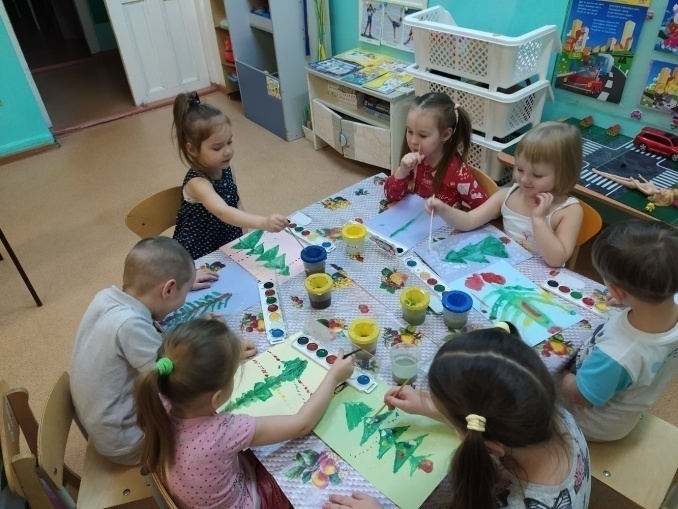 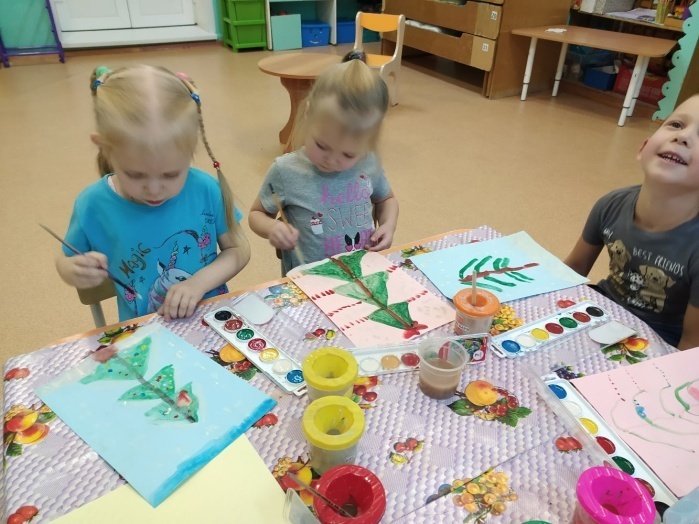 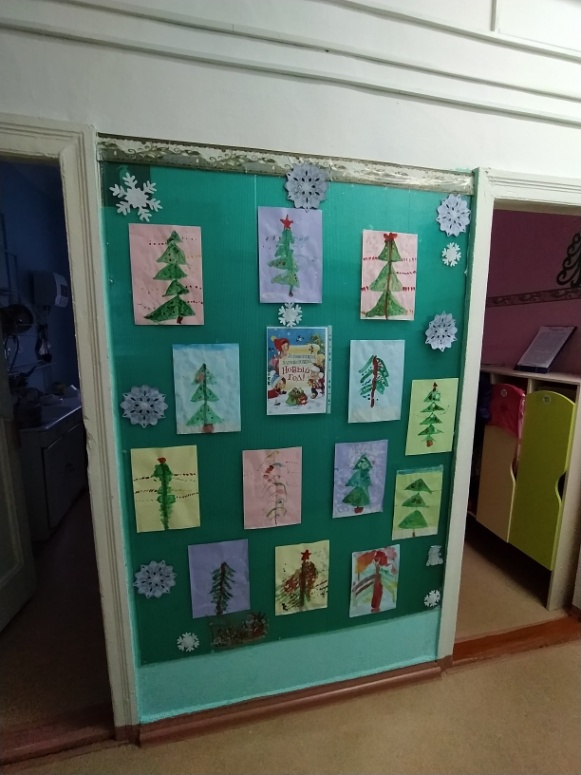 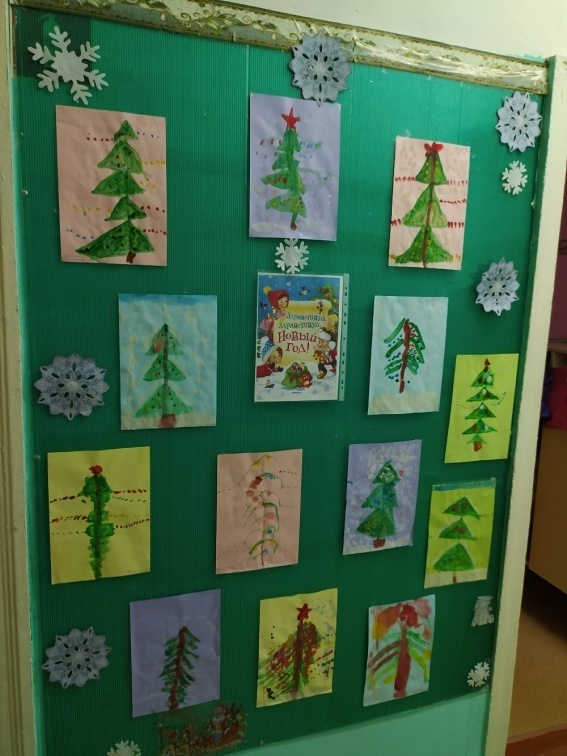 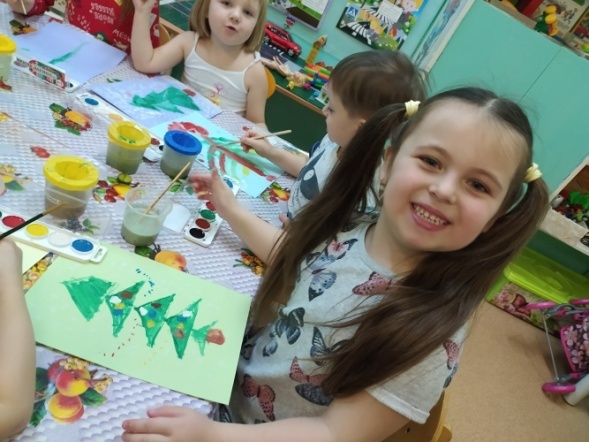 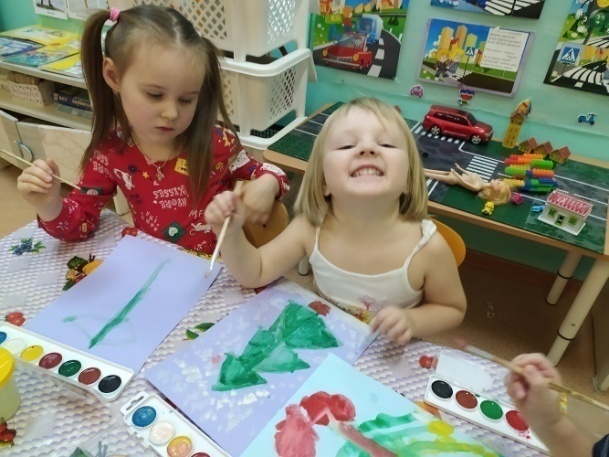 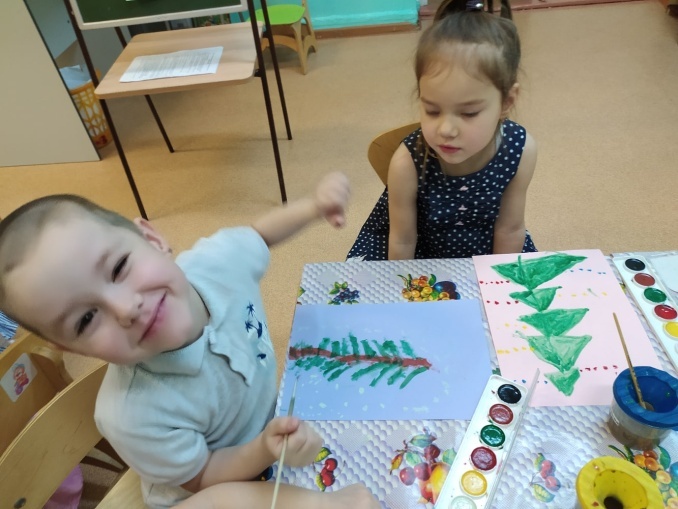 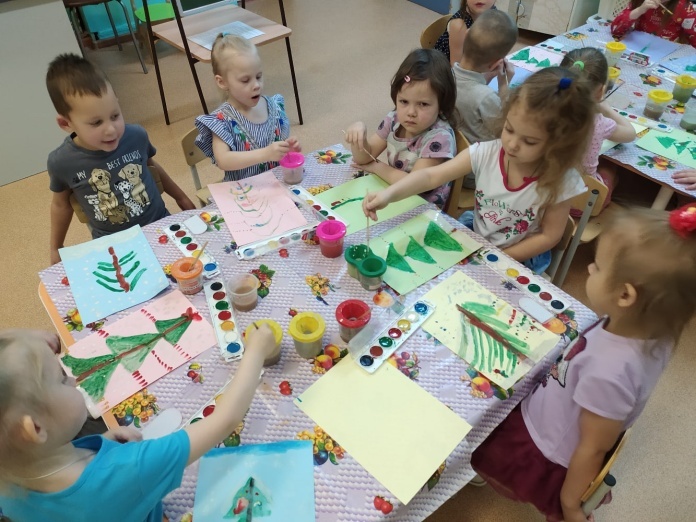 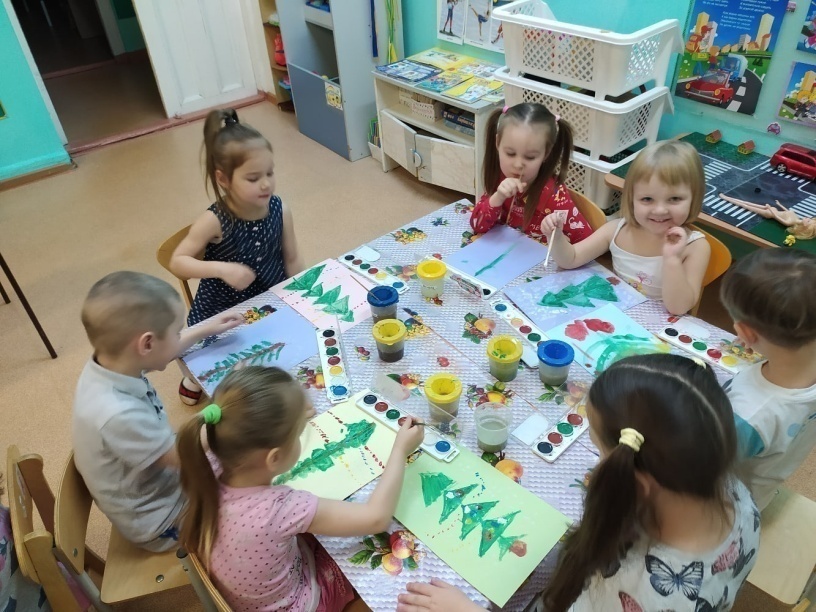 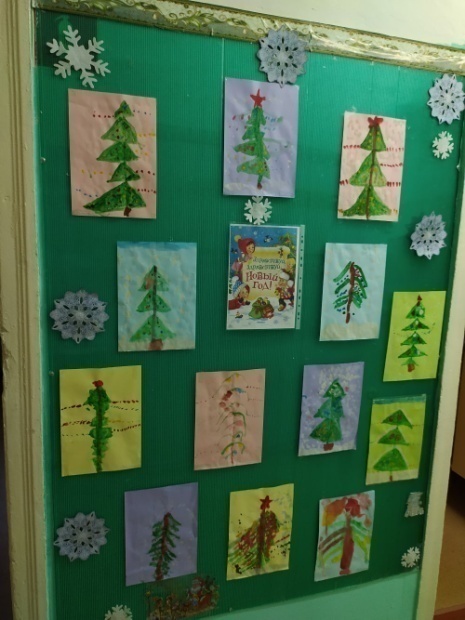 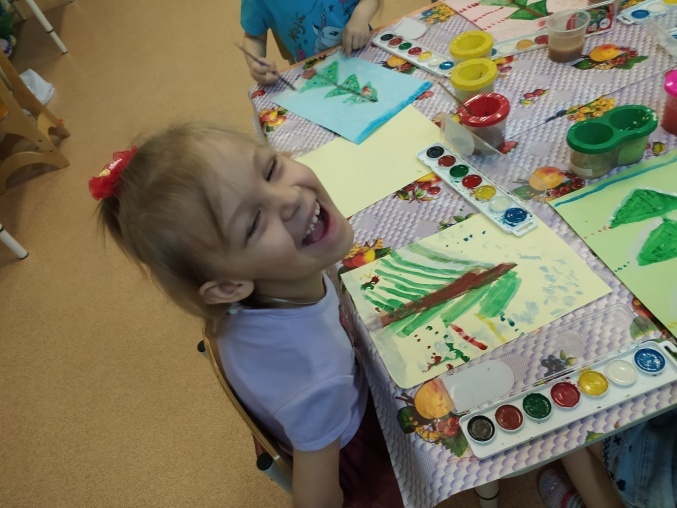 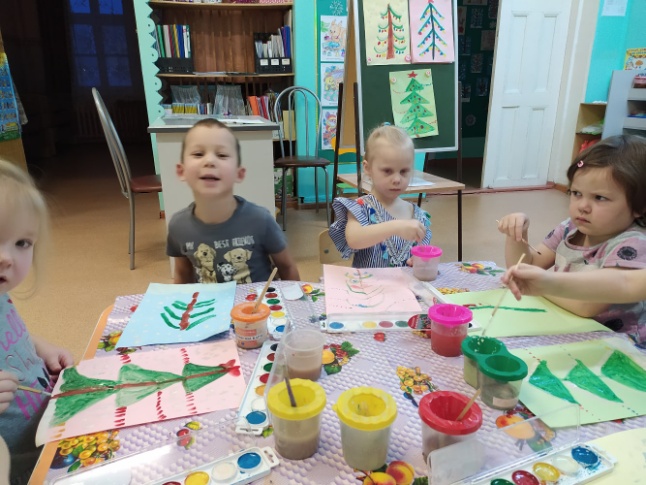 Аппликация с элементами рисования«Снегирь на ветке».Цель: учить детей передавать в аппликации образ снегиря, его характерные особенности.Задачи:Развивающие: развивать у детей творческие способности и эстетическое восприятие, чувство прекрасного, умение понимать и ценить красоту и богатство окружающего мира.
Образовательные: продолжать учить детей аккуратно складывать и  наклеивать детали, пользоваться клеем и ножницами.
Воспитательные: воспитывать бережное отношение к птицам, любовь к живой природе и желание заботиться о птицах; аккуратность и внимательность.
Демонстрационный материал: иллюстрации с изображением снегирей, снегирь; образец, выполненный воспитателем.
Материалы к занятию: большой лист бумаги А4 светло - голубого тона и светло – сиреневого, детали из цветной бумаги, фломастеры для рисования снежинок и еловой веточки, клеенка, ножницы, клей.
Методические приемы: загадывание загадок, беседа, объяснение, рассматривание иллюстраций, пальчиковая гимнастика, продуктивная деятельность, физкультминутка «Снегири», подведение итогов.Участники:Тарбина Н.А. – воспитательДети средней группы № 3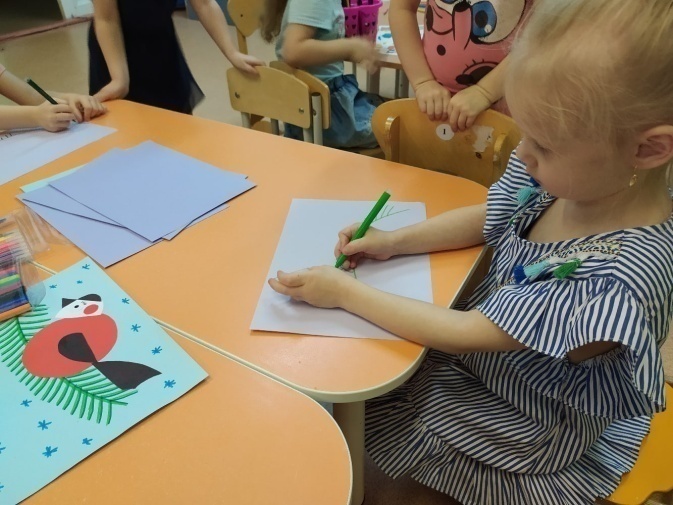 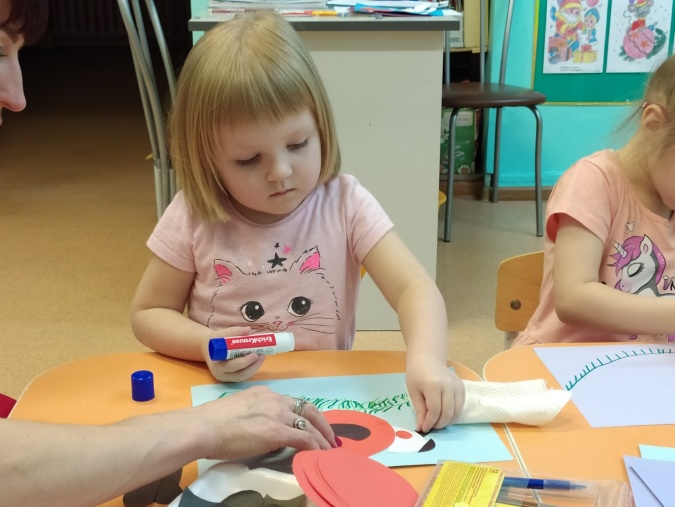 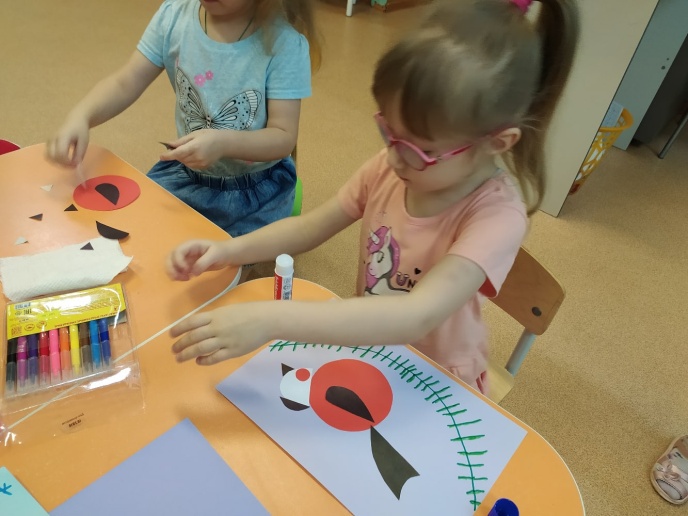 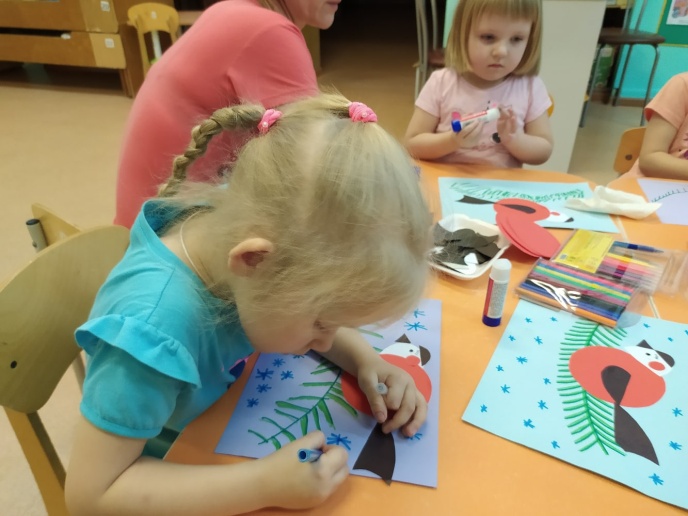 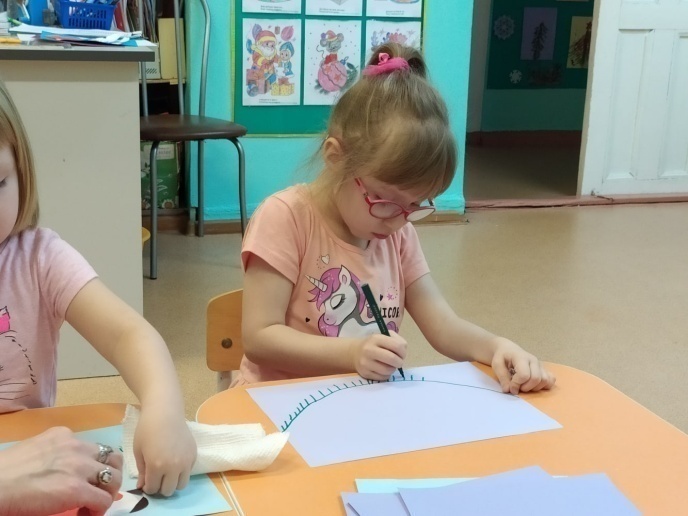 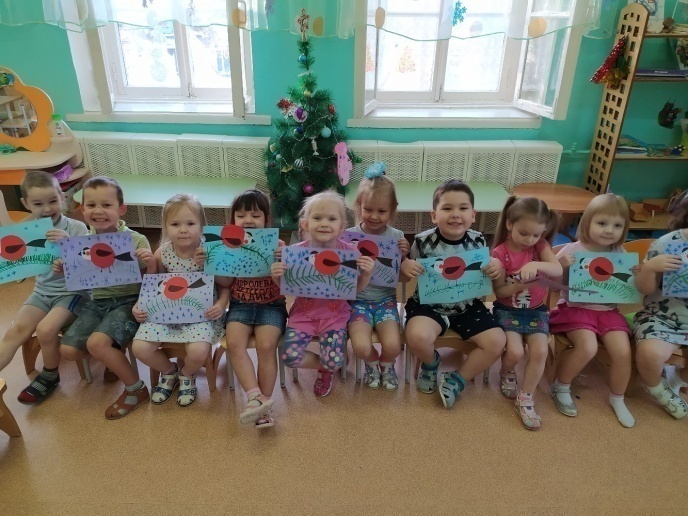 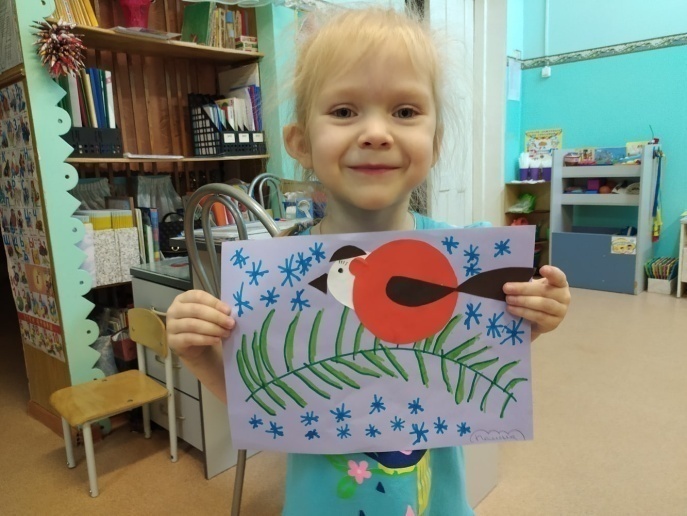 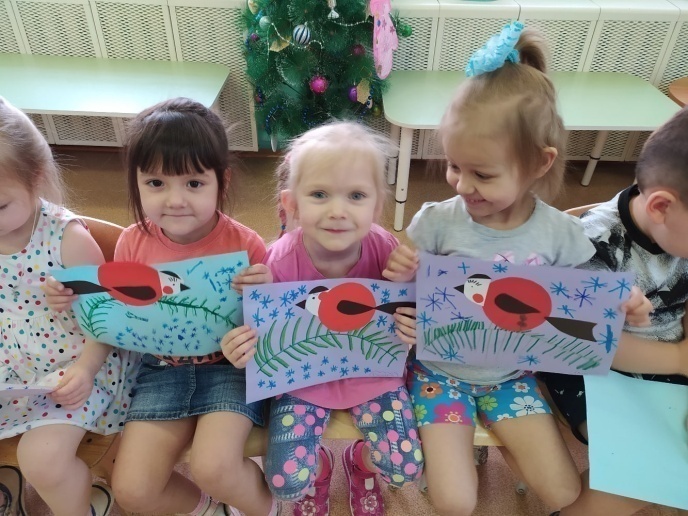 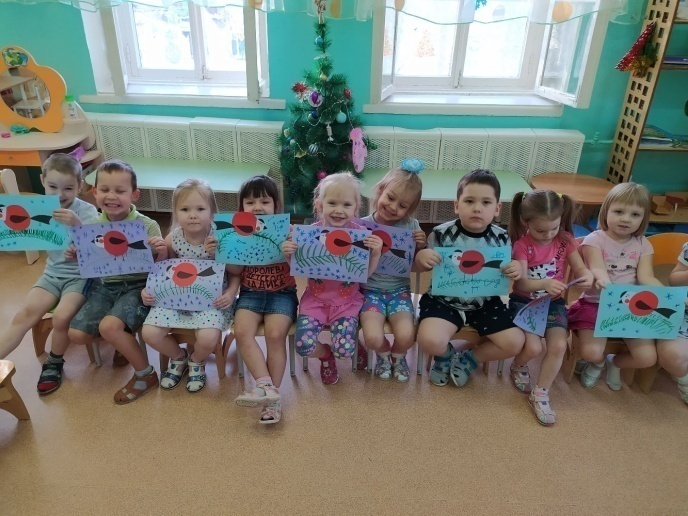 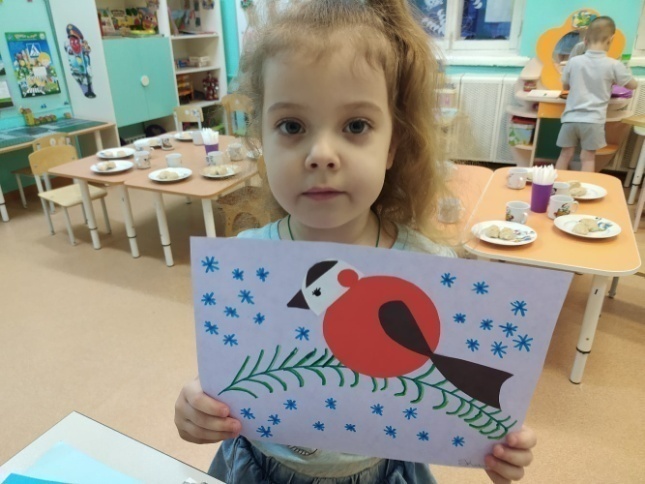 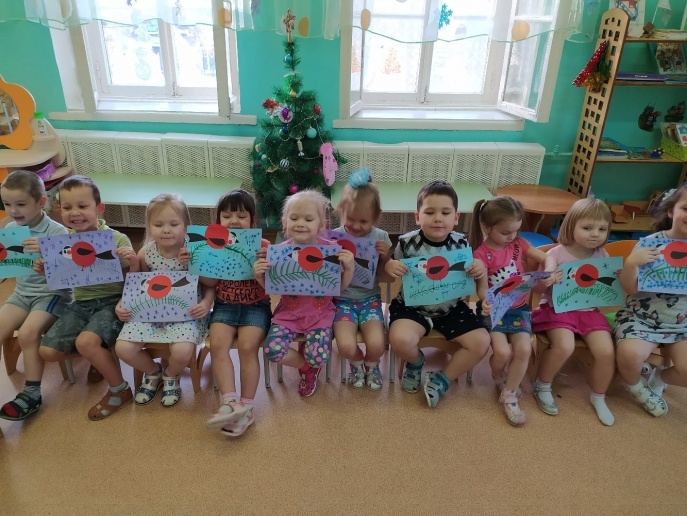 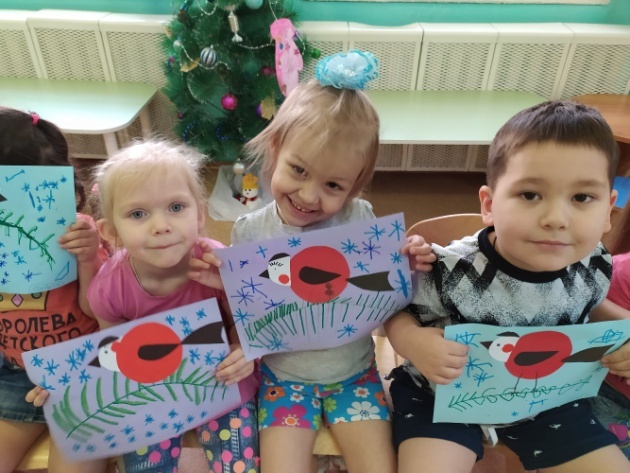 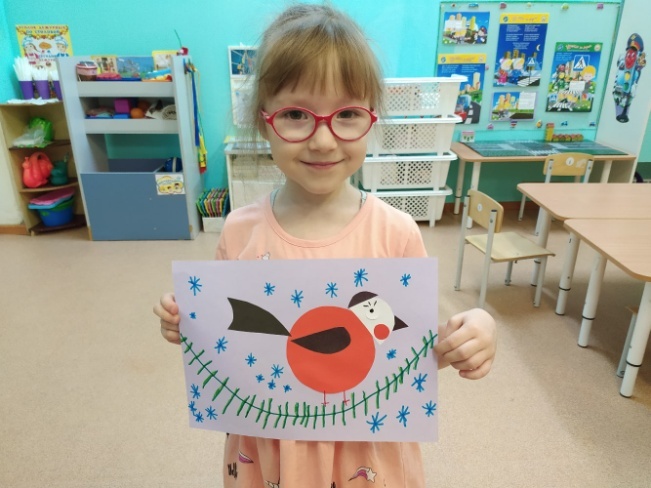 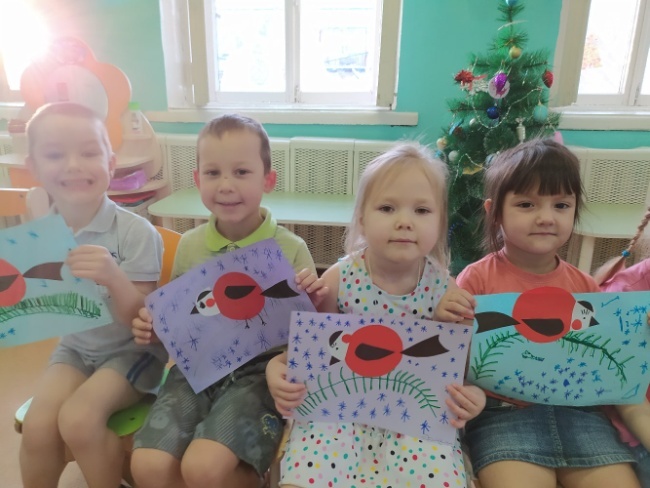 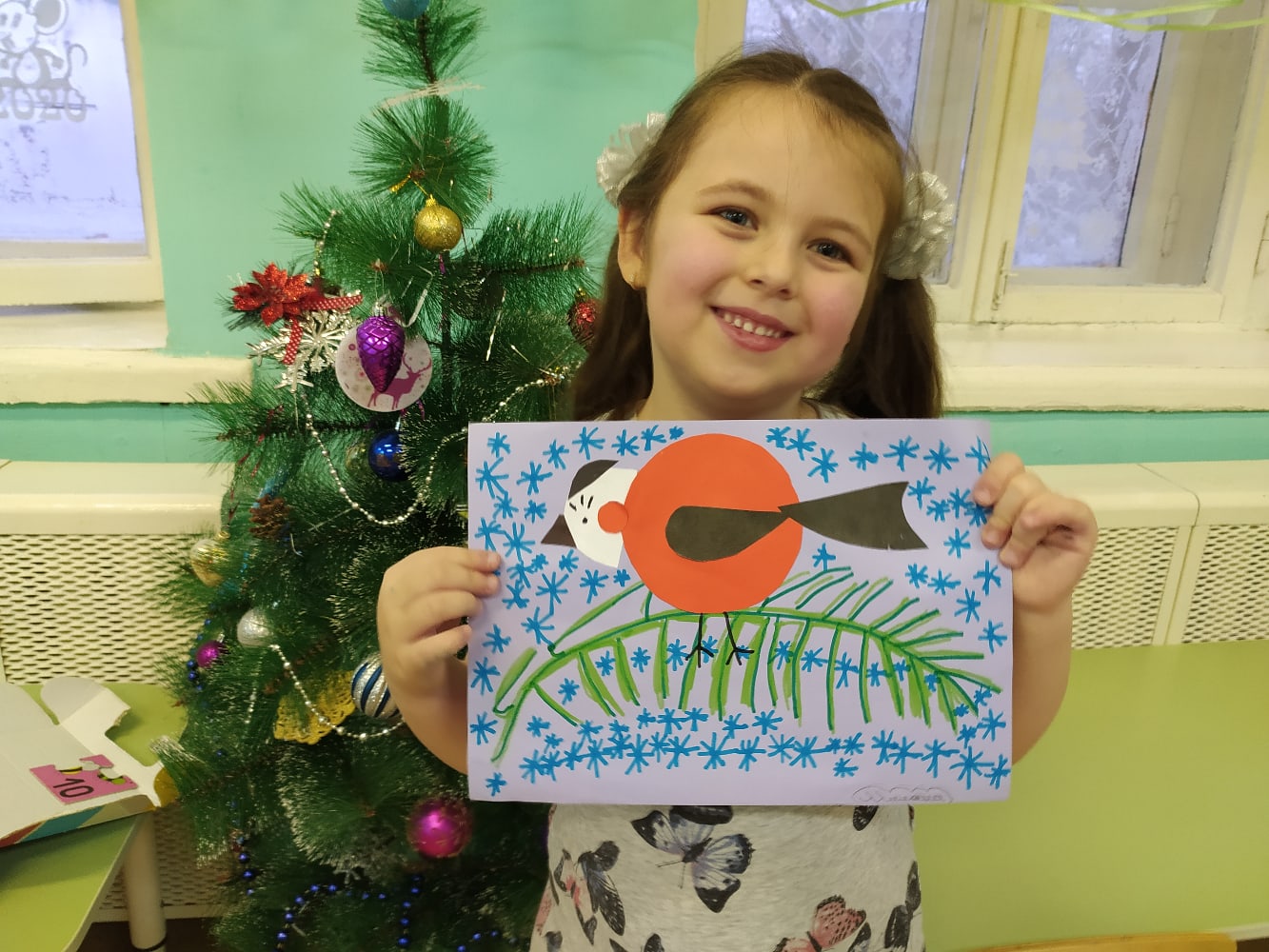 Изготовление поздравительных открыток к Новому году для родителей«Дедушка Мороз». Цель: вызвать интерес к сказочным образам; учить передавать их в аппликации, используя полученные умения. Развивать творчество детей, эстетический вкус, аккуратность. Задачи: Цель: вызвать интерес к сказочным образам; учить передавать их образ в аппликации, используя полученные умения. Развивать творчество детей, эстетический вкус, аккуратность. Задачи:  - учить изготавливать новогодний сувенир из бумаги,  - способствовать развитию мелкой моторики рук, творческих способностей,  - воспитывать аккуратность.  Материалы:  - половинка листа картона (синего, фиолетового, золотистого и серебристого цветов), - ножницы,  - клей,  - простой карандаш (для закручивания концов бороды), - цветные фломастеры (для рисования глаз и рта Деда Мороза). - детали, заранее вырезанные из цветной бумаги на каждого ребенка. Участники:Тарбина Н.А. – воспитательДети средней группы № 3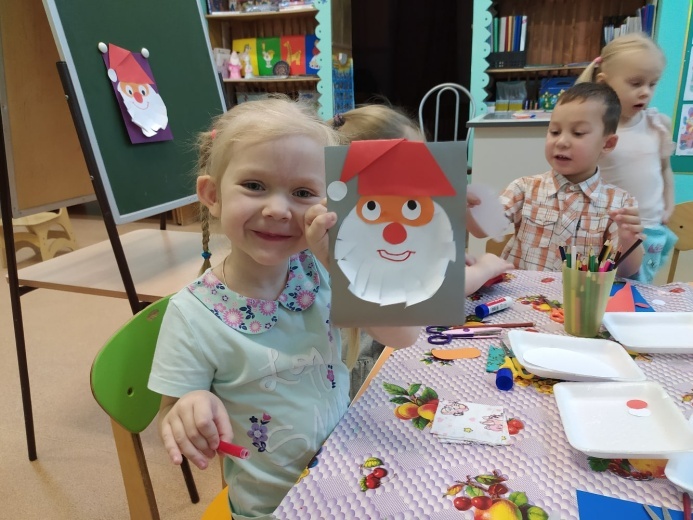 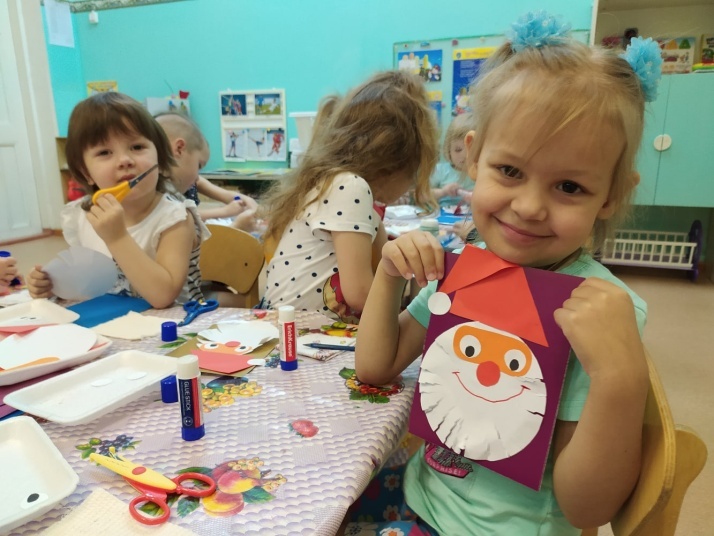 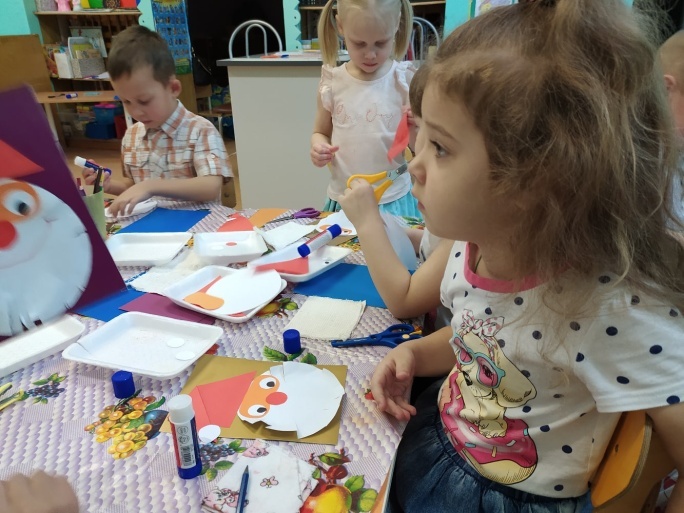 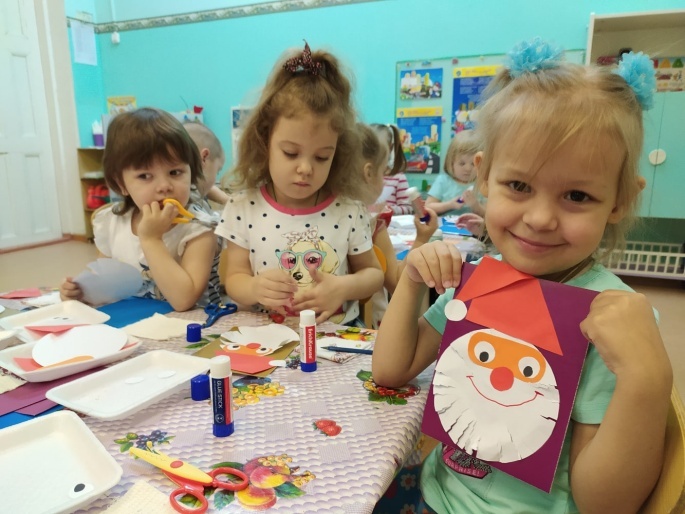 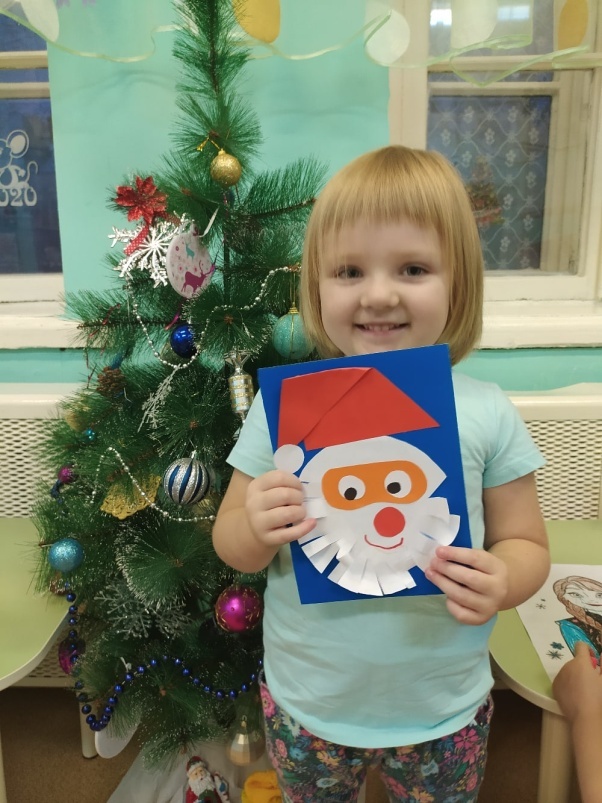 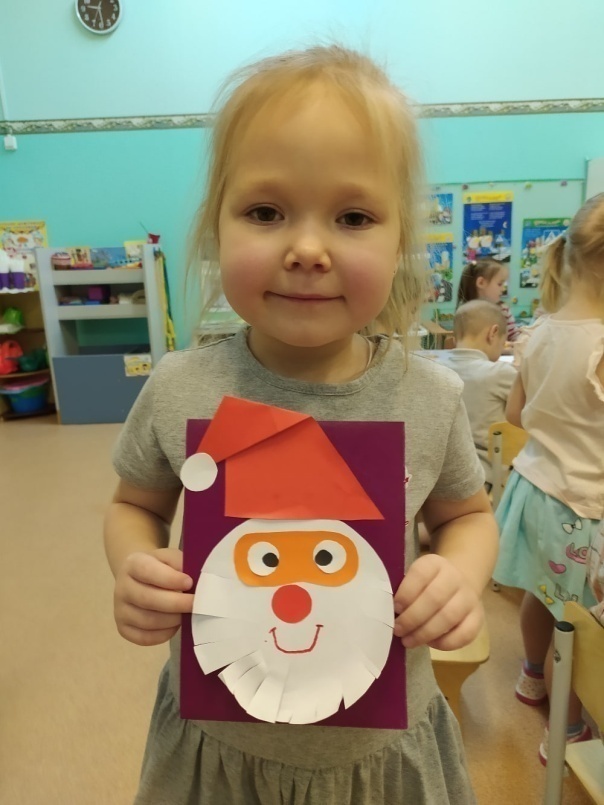 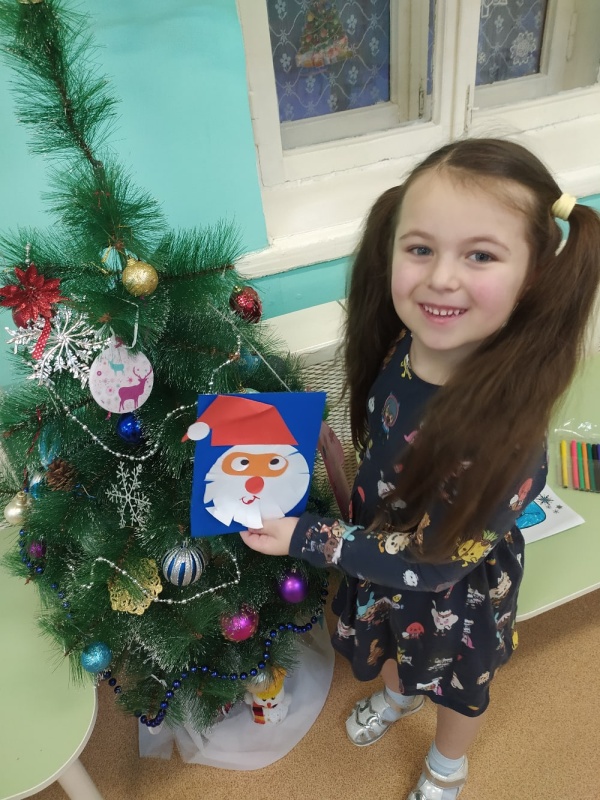 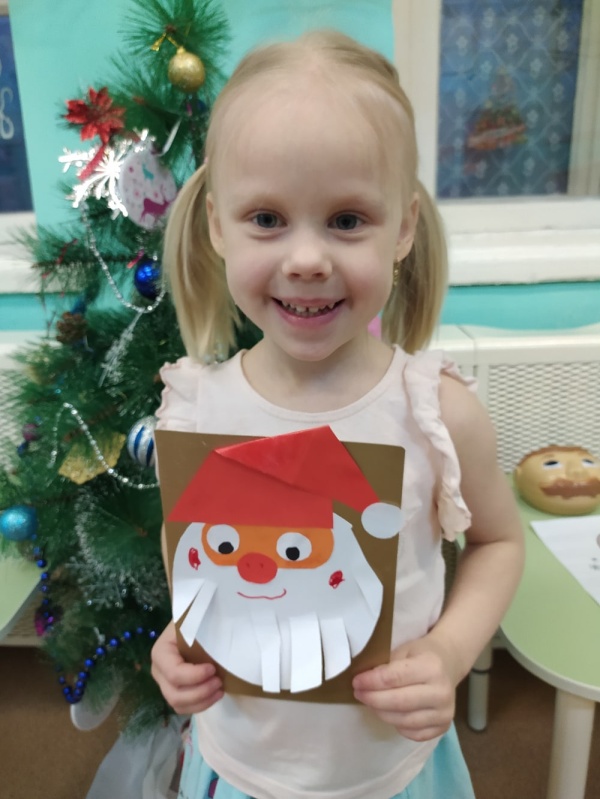 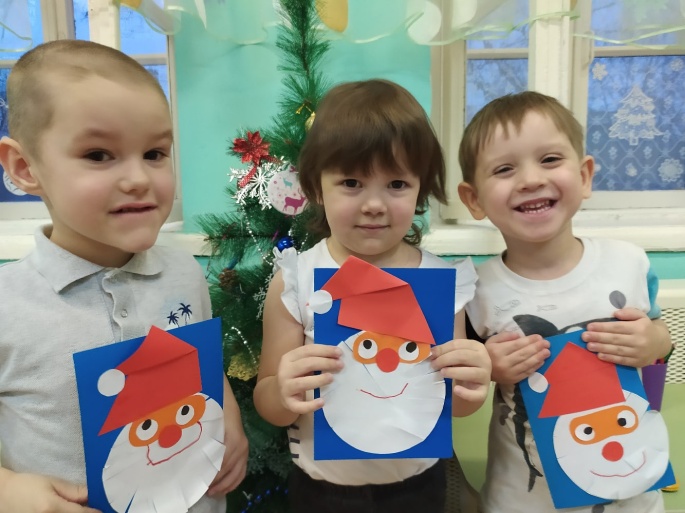 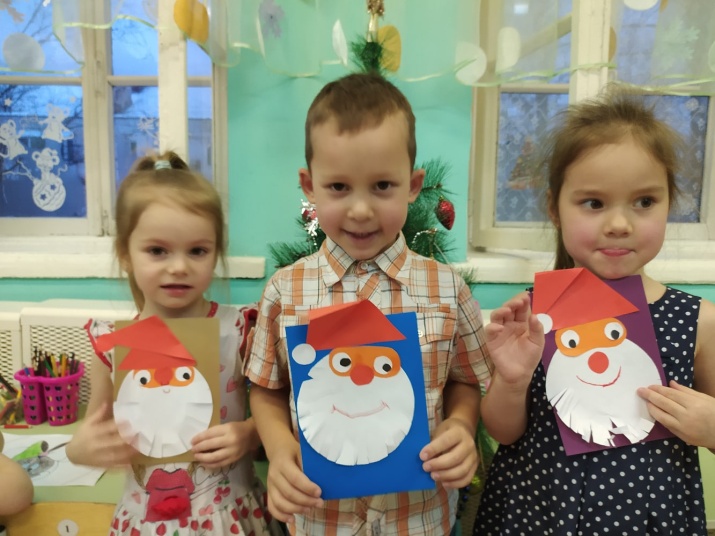 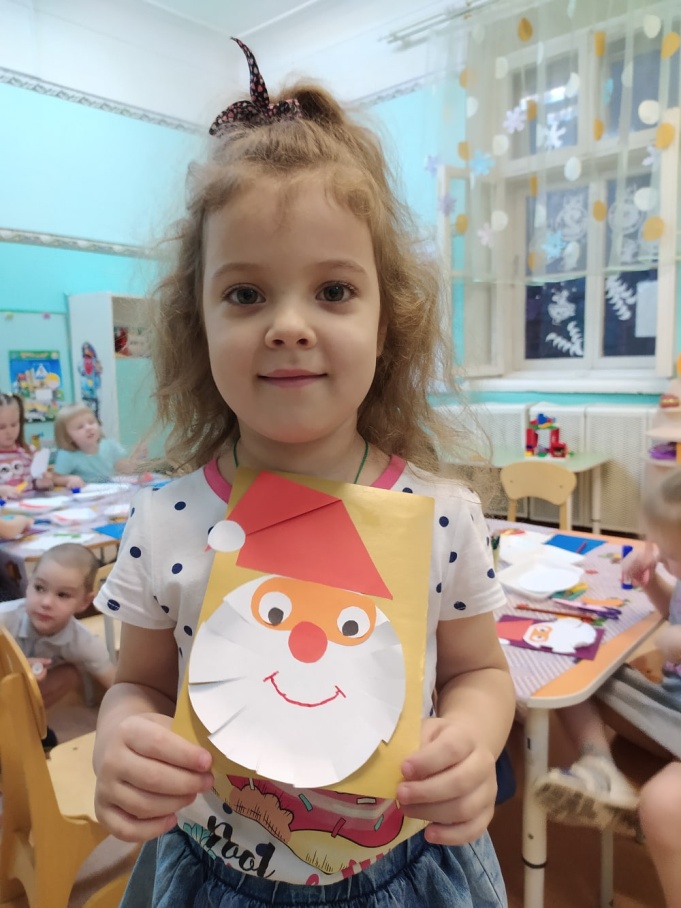 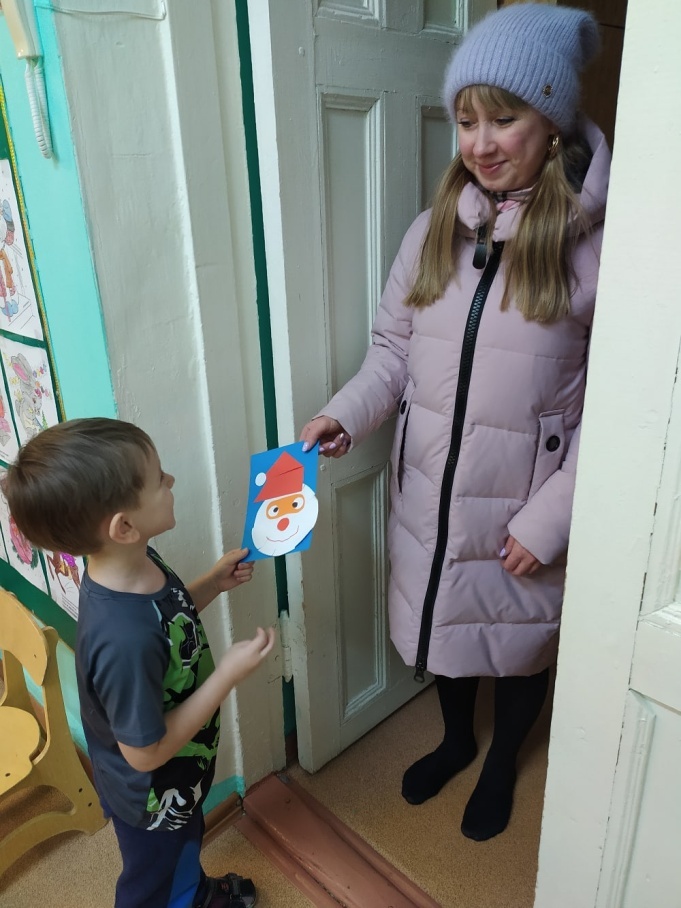 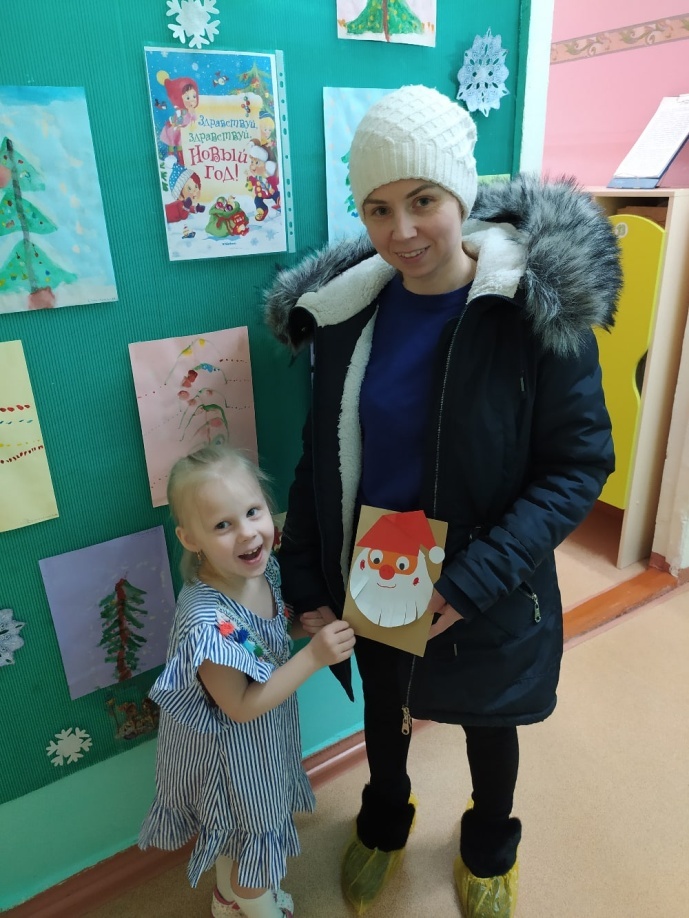 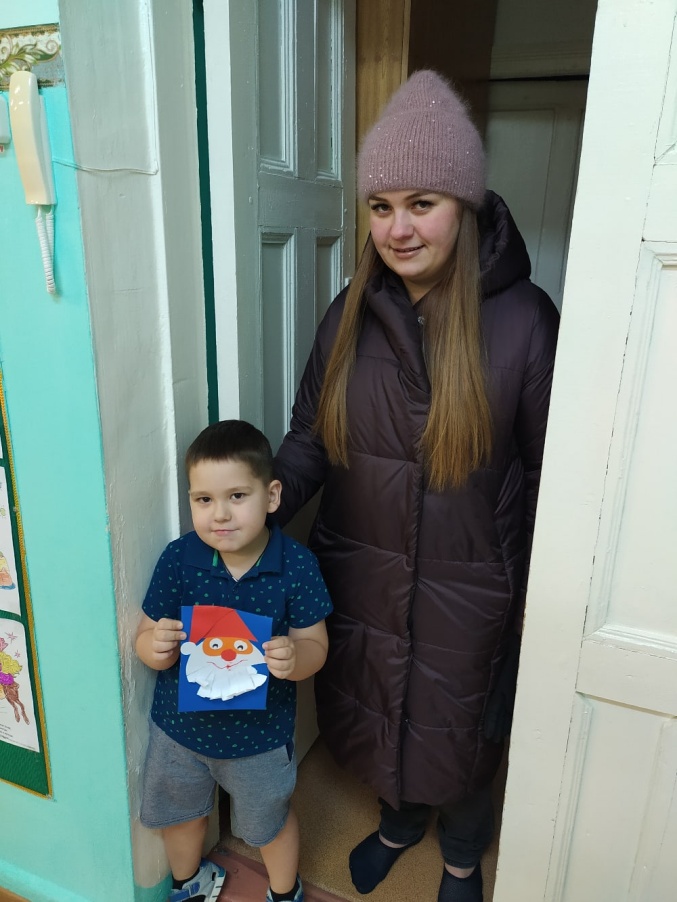 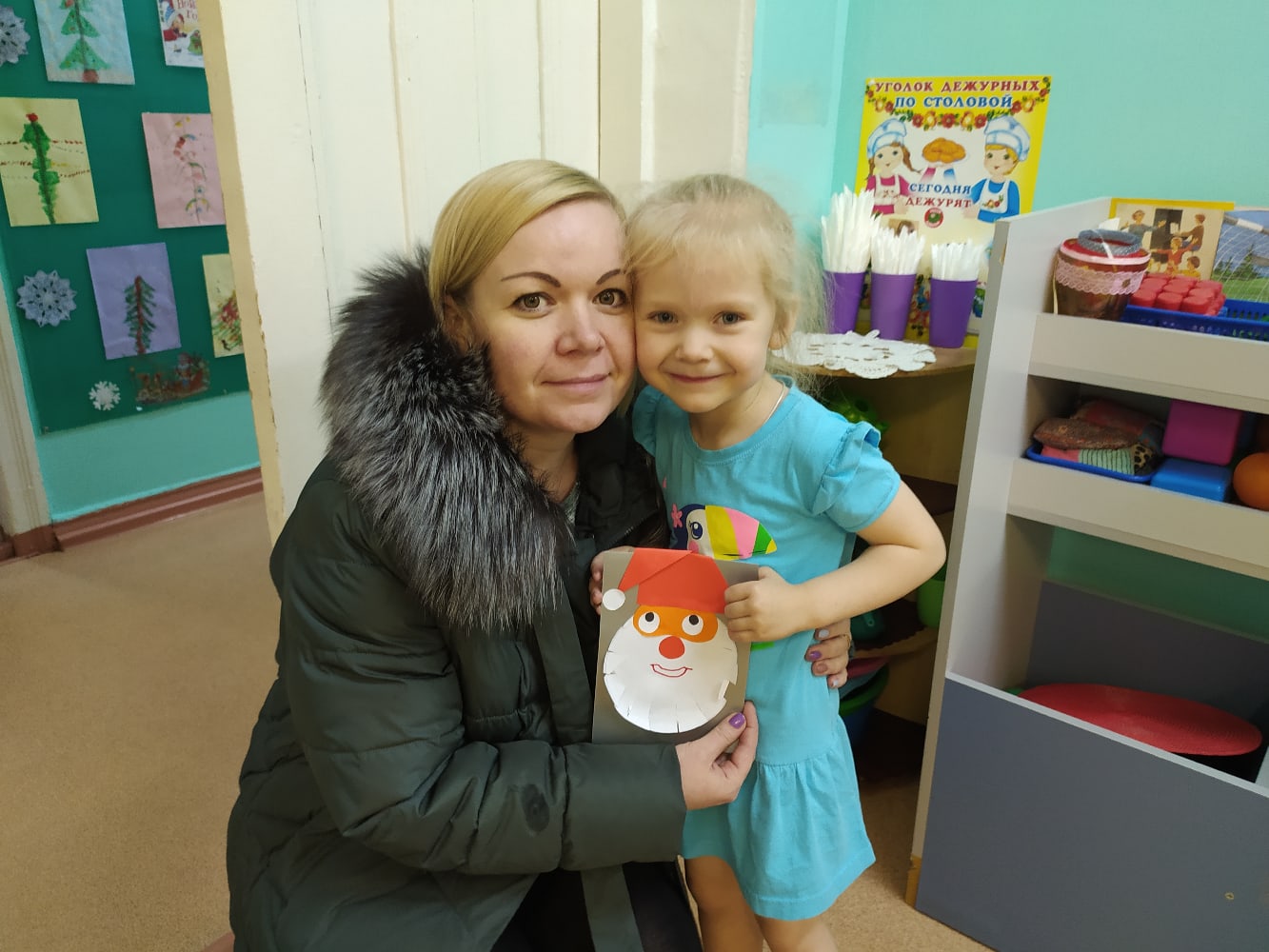 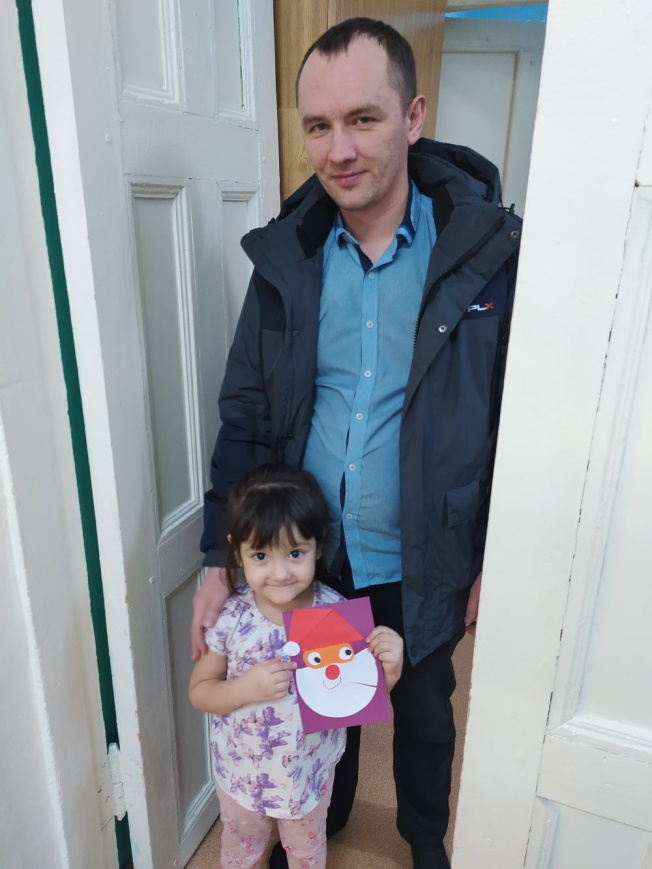 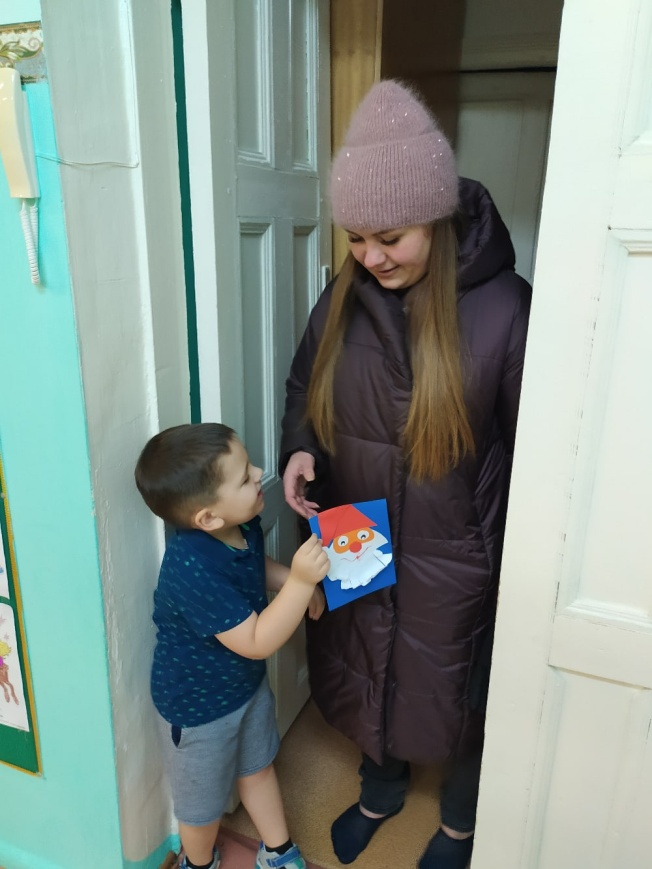 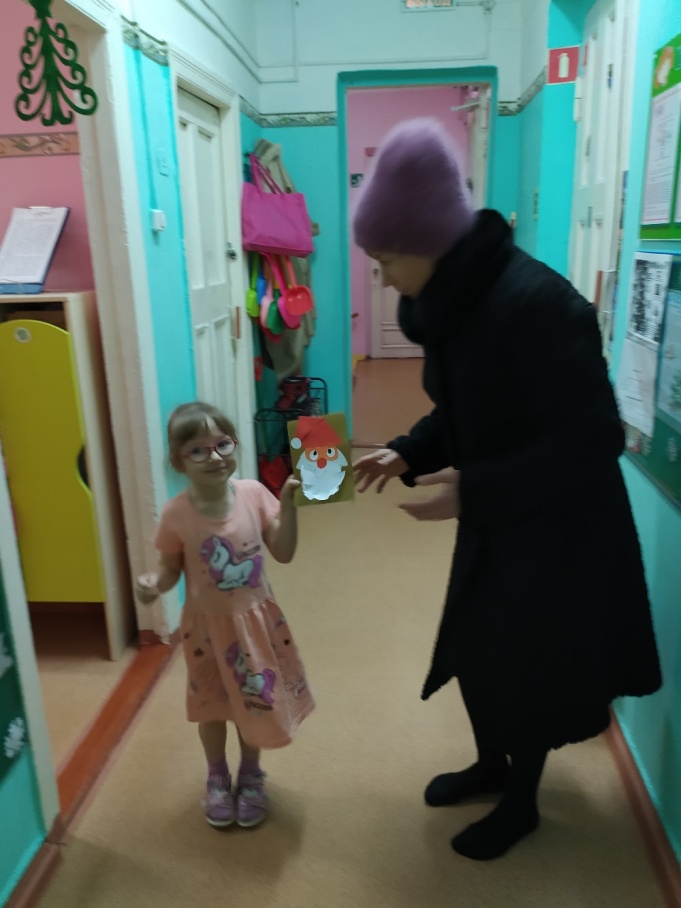 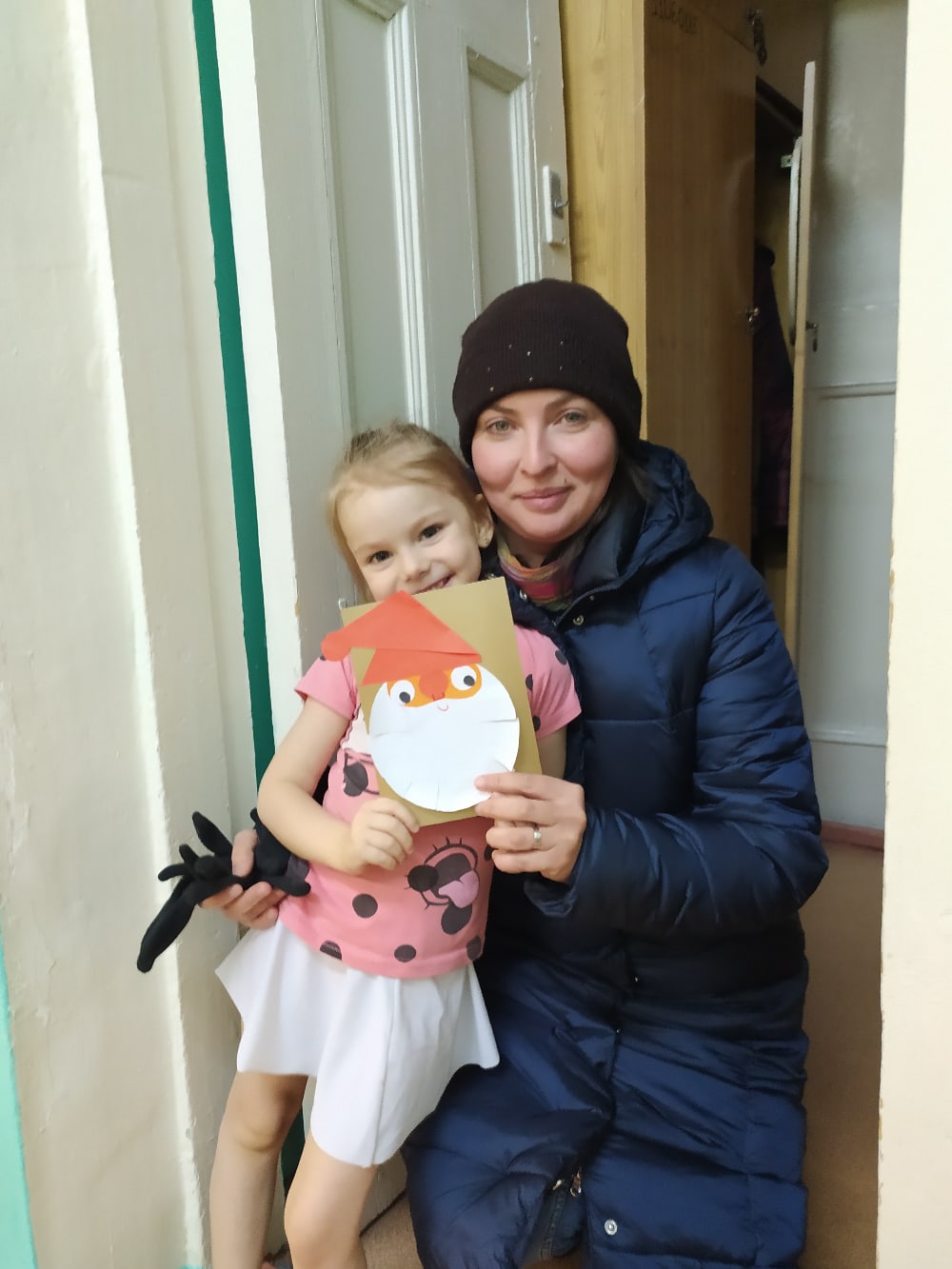 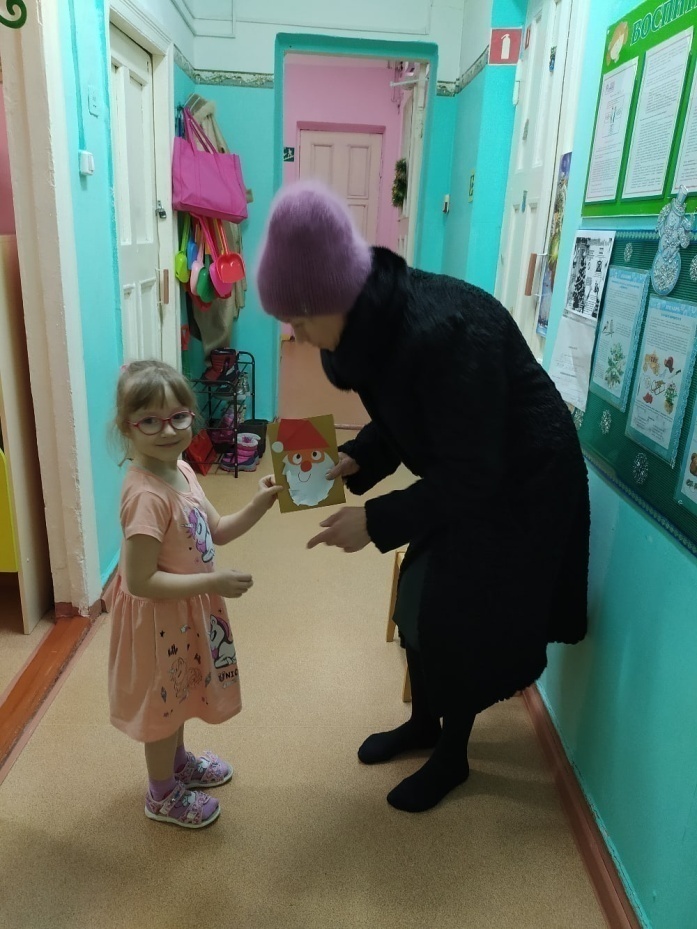 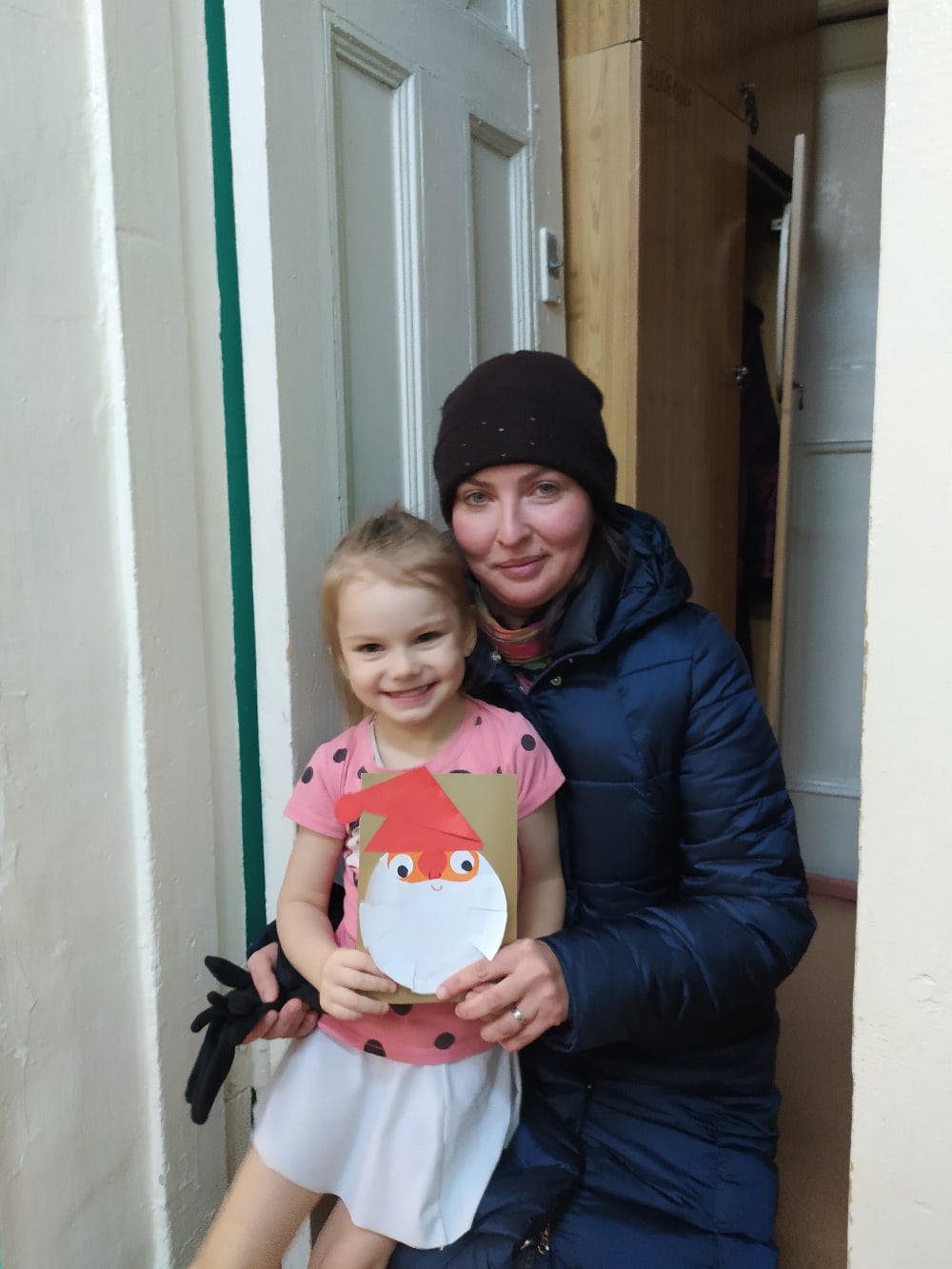 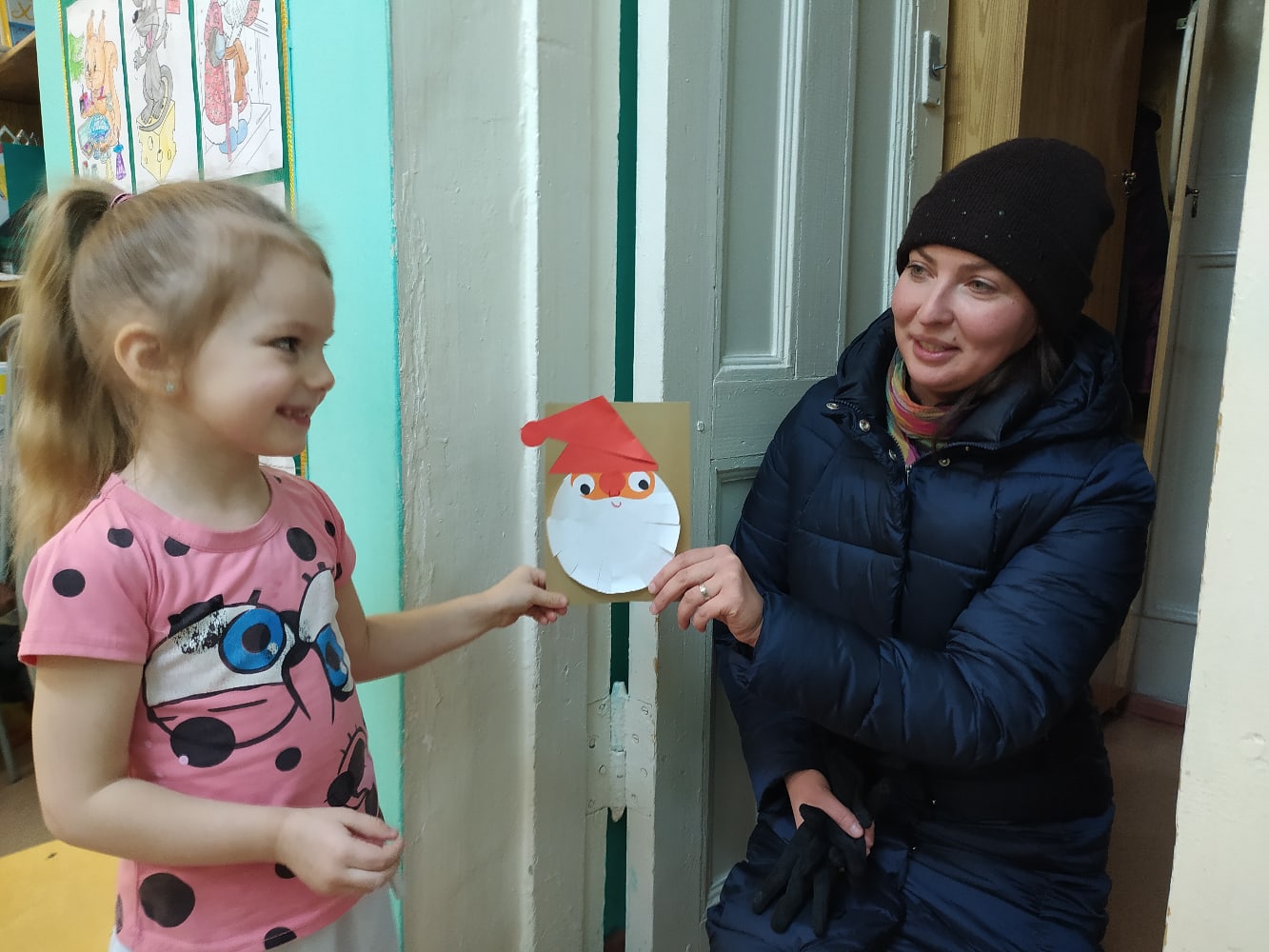 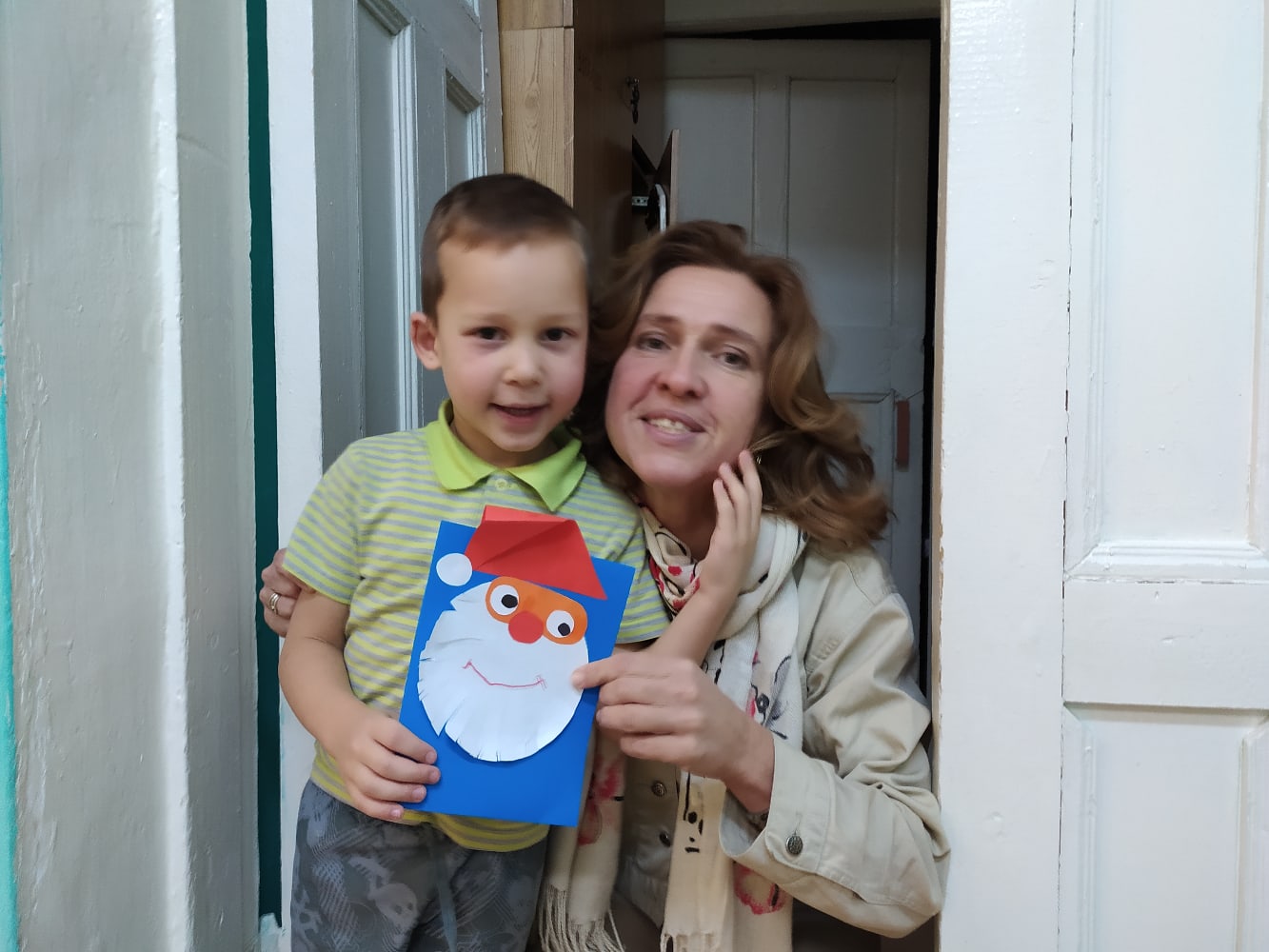 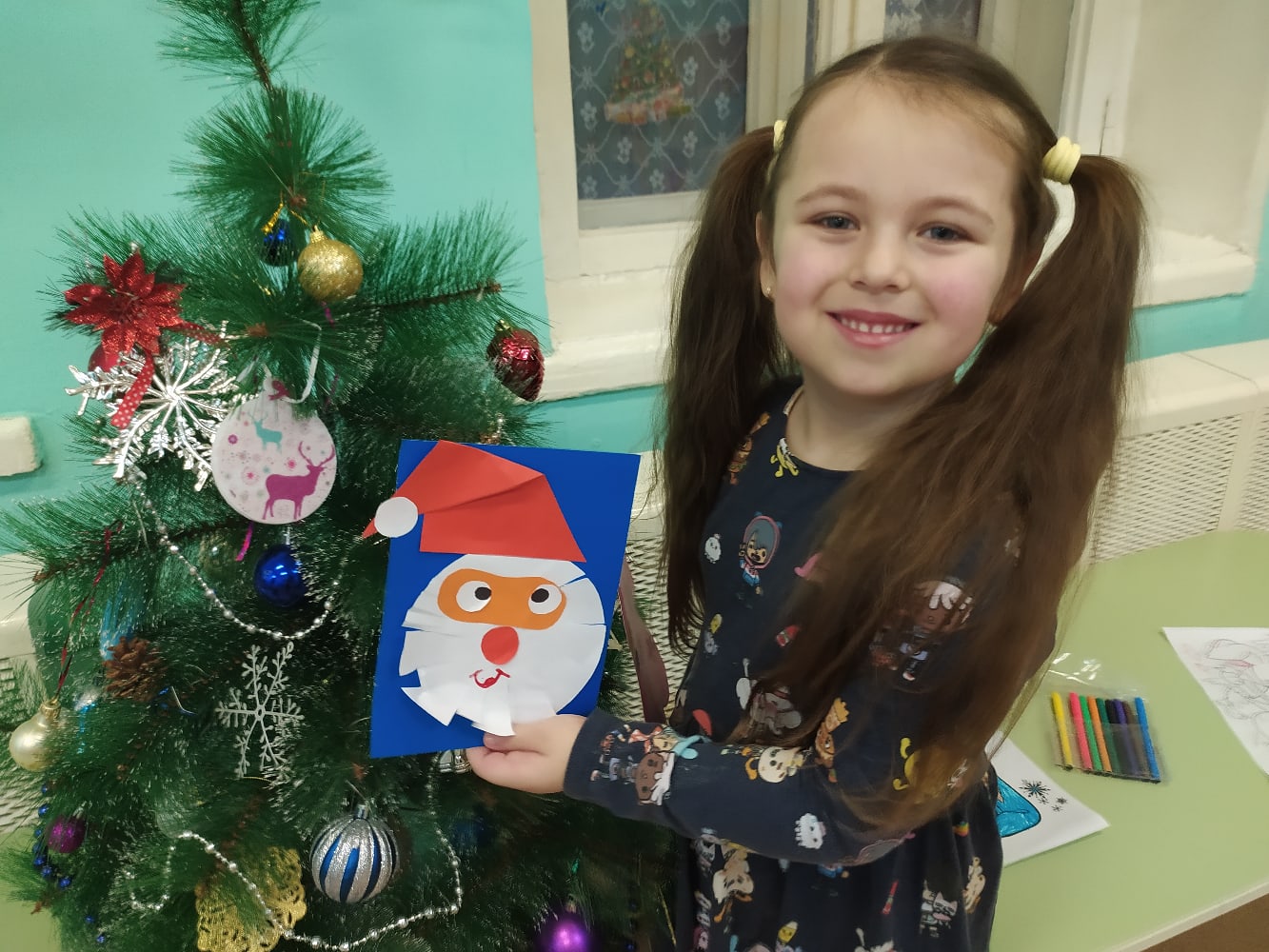 Выставка поделок среди родителей средней группы № 3«Новогодняя мышка».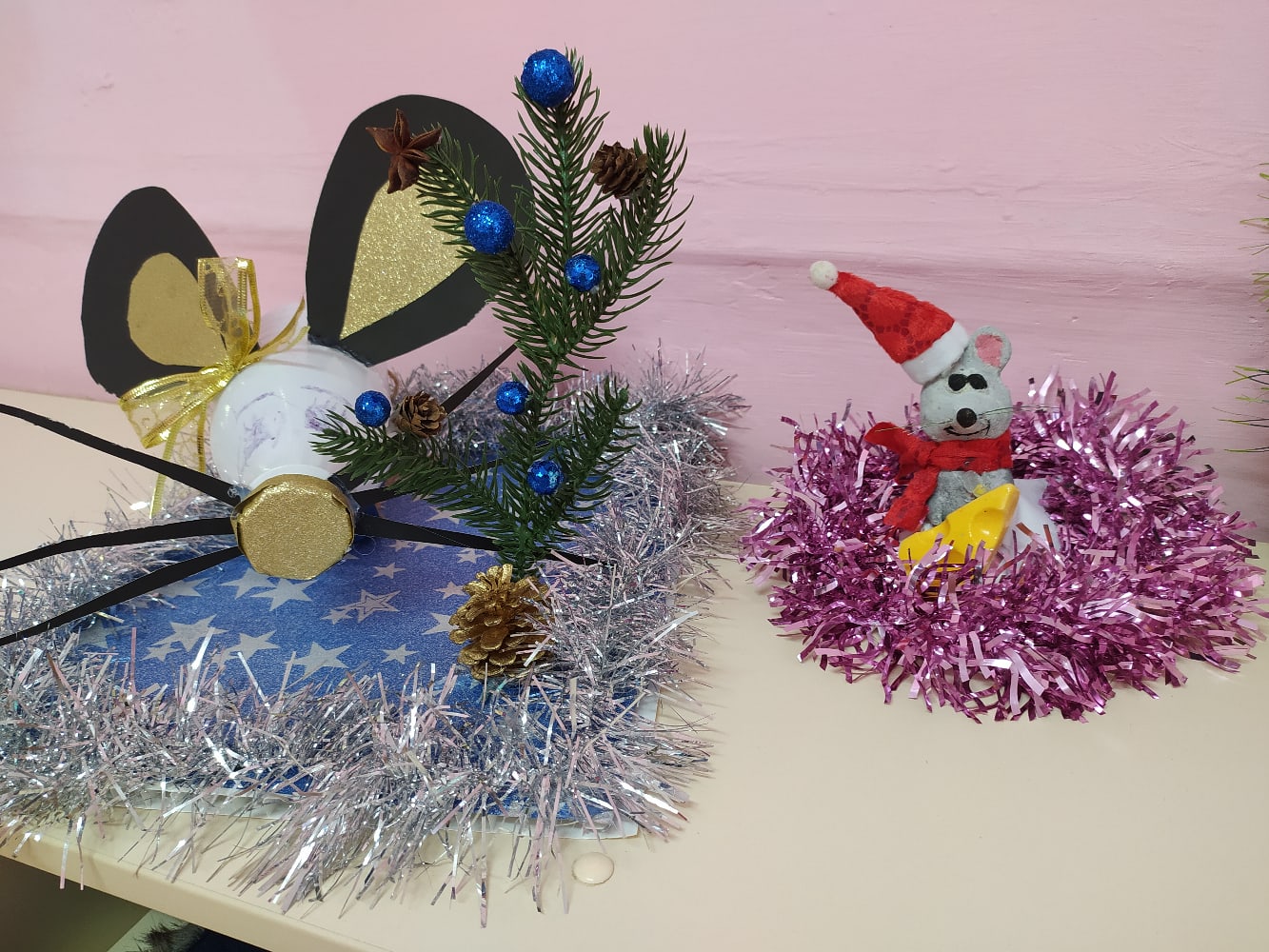 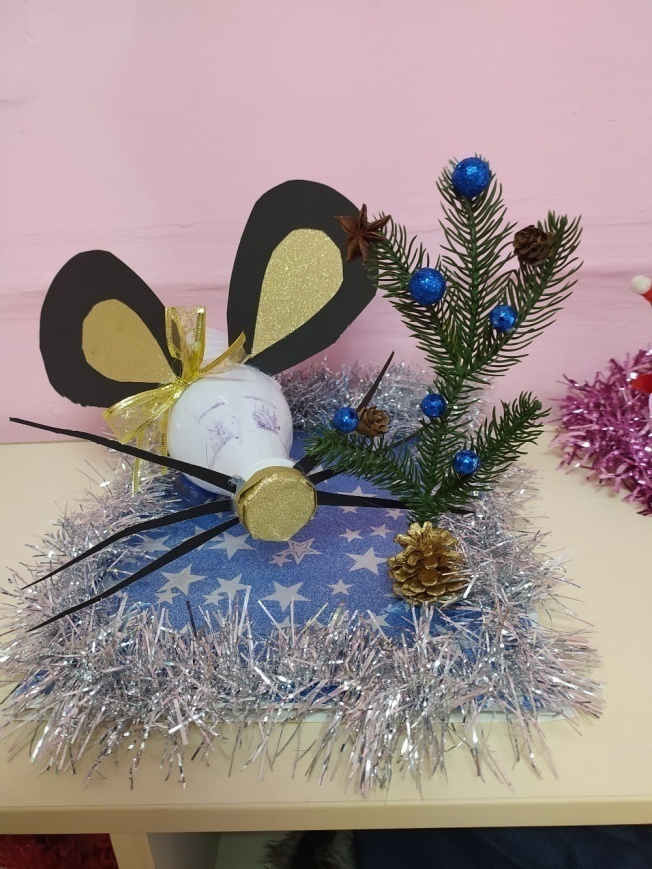 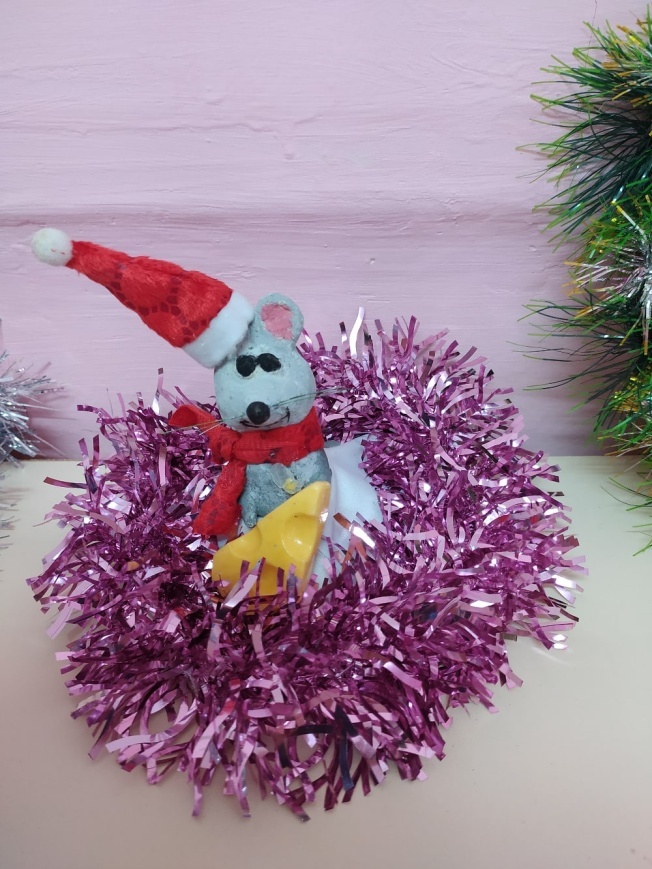 Оформление стенда в фойе детского садана тему «Символ 2020 года». 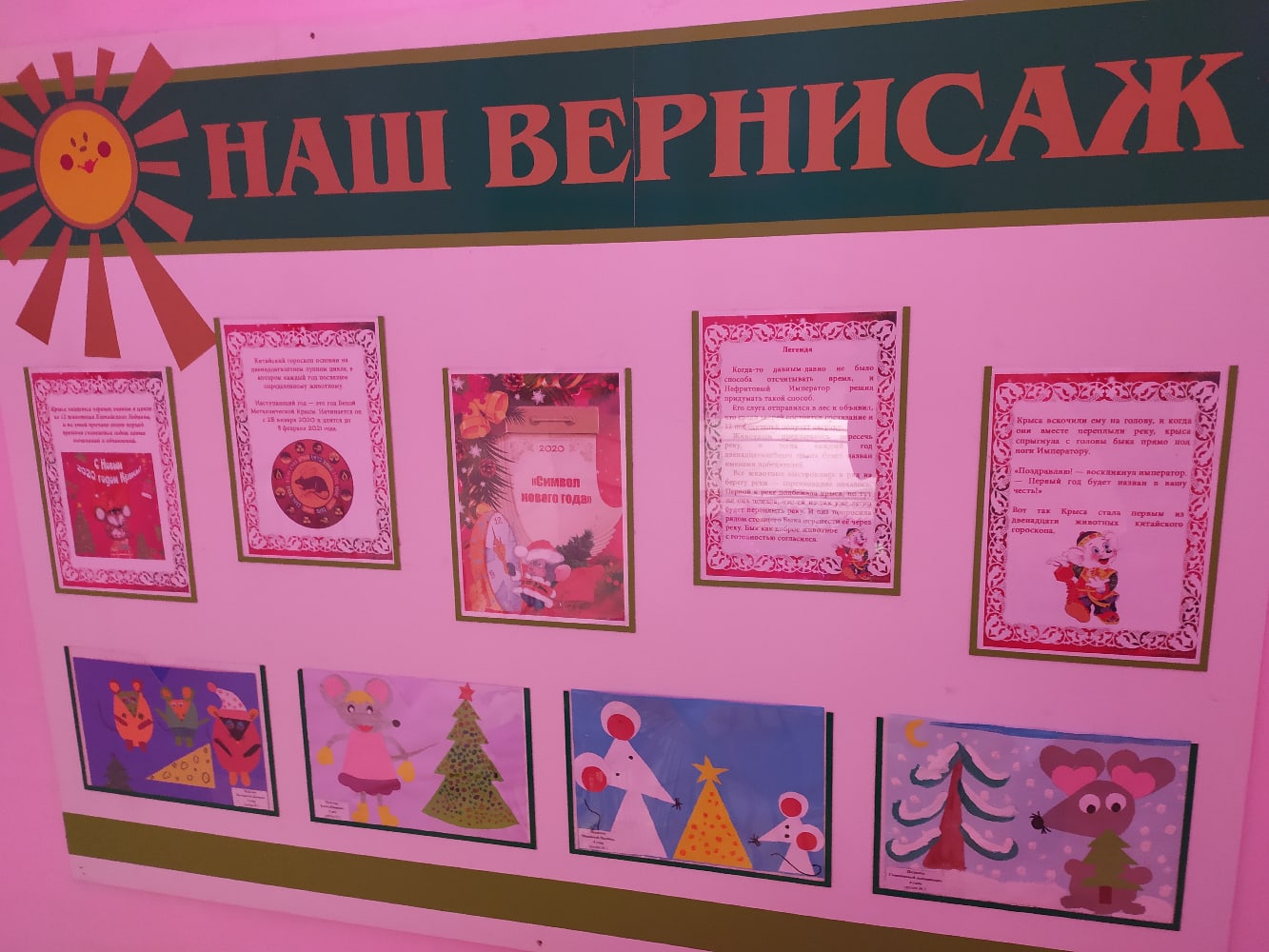 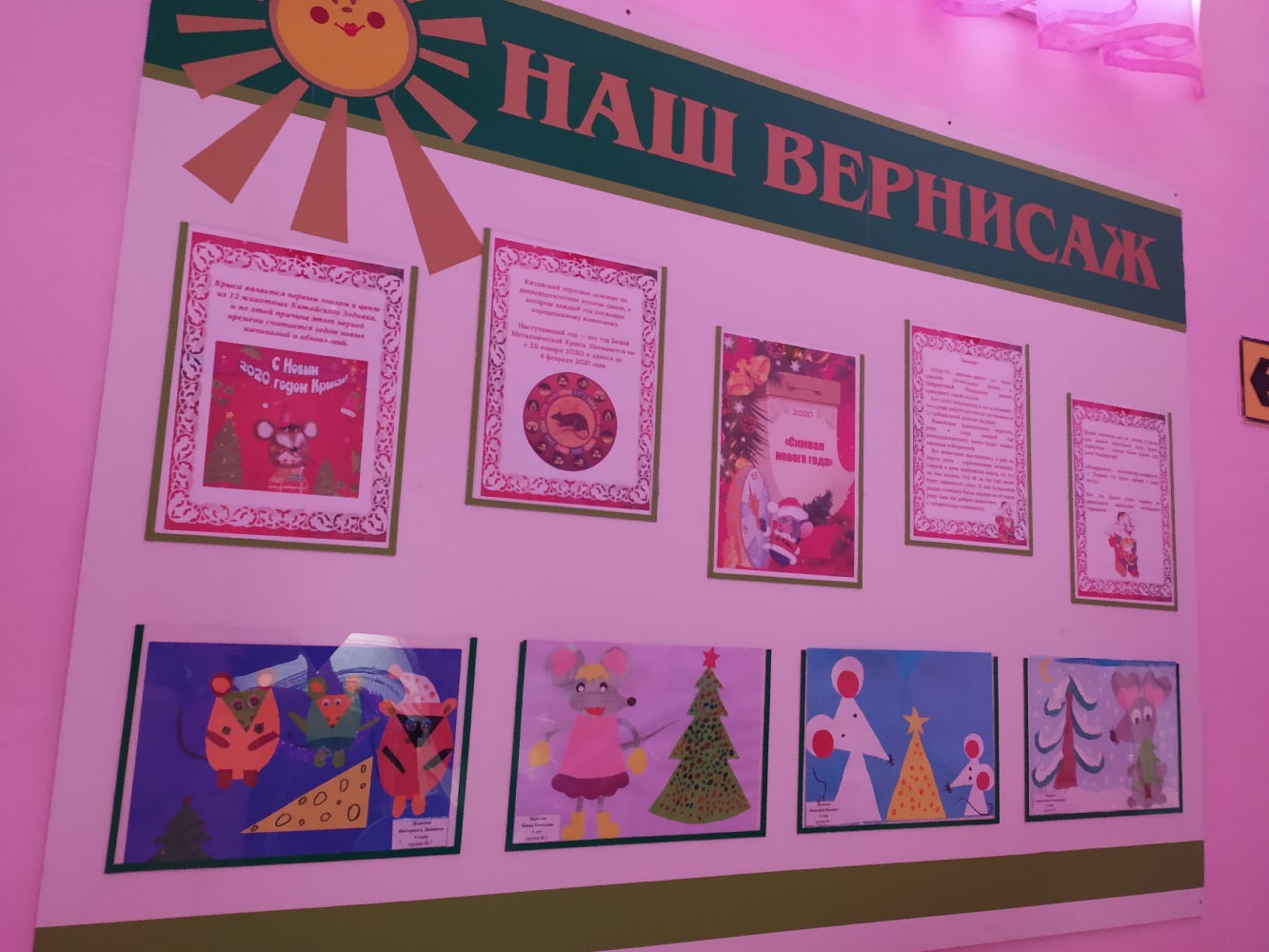 Развлечение на улице«Зимние забавы».Цель: показать детям привлекательность зимнего времени года, развивать интерес к зимним видам спорта посредством эстафет и конкурсов, укрепление здоровья детей, совершенствование физических качеств.Задачи: Образовательные: закрепить представления детей о признаках зимы; совершенствовать двигательные умения и навыки при выполнении различных упражнений.Развивающие: развивать ловкость, координацию движений, внимание; способствовать оздоровлению организма детей; развитие коммуникации.Воспитательные: воспитывать нравственно- волевые качества: смелость, настойчивость, уверенность, дисциплинированность, умение преодолевать трудности, добиваться поставленной цели.Место проведения: игровая площадка на улицеПредварительная работа: подготовка участка; беседа с детьми о правилах безопасности на улице в зимний период; подготовка оборудования.Участники:Тарбина Н.А. и Манакова О.В. – воспитатели гр.№3Дети средней группы № 3Игра «Горка, ямка, сугроб».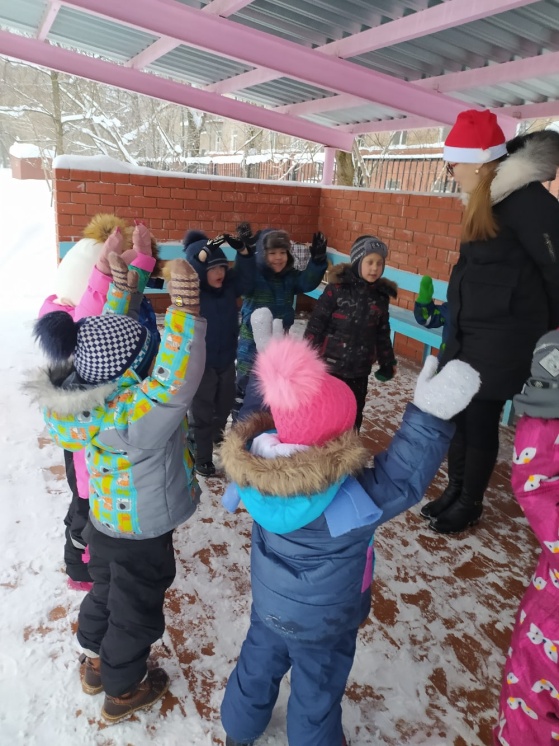 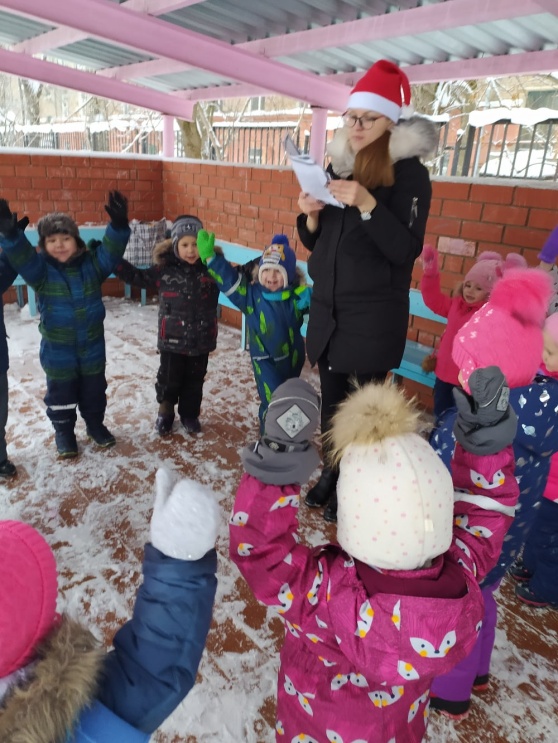 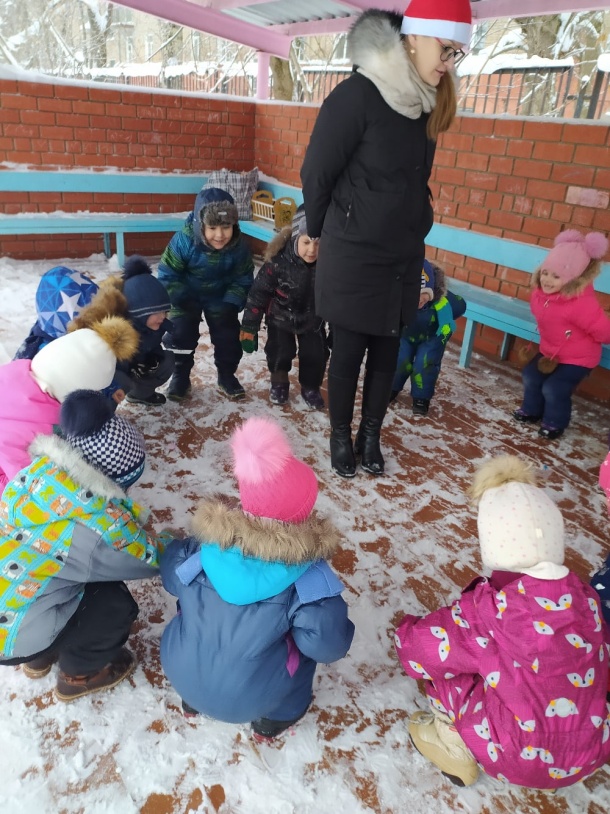 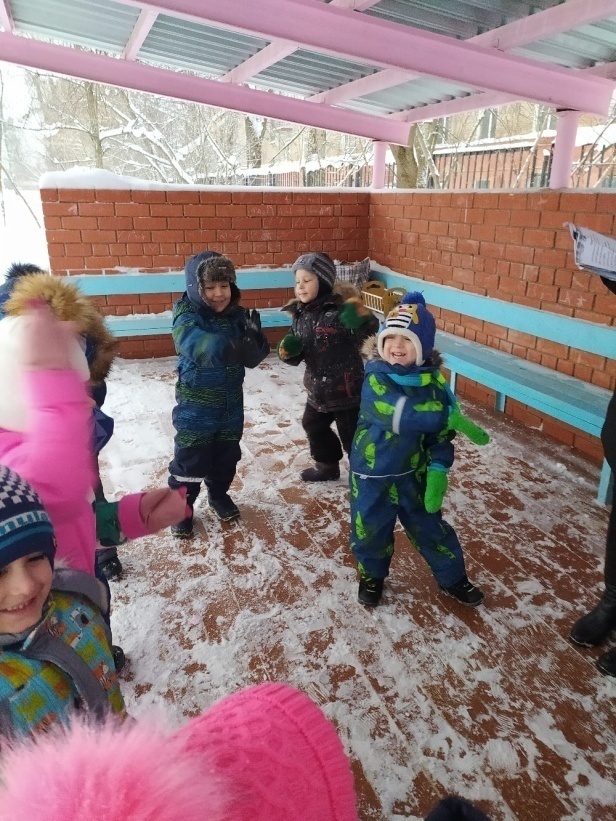 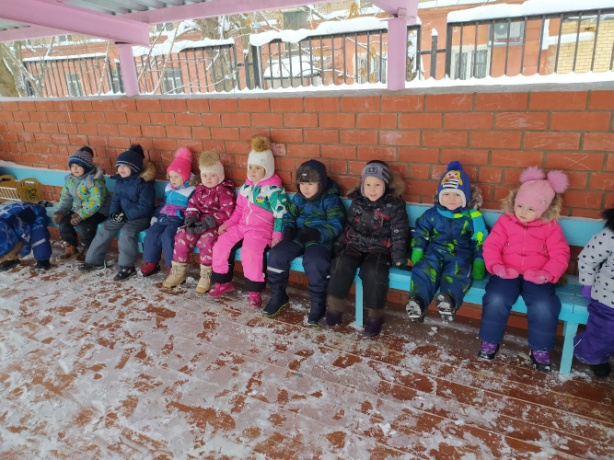 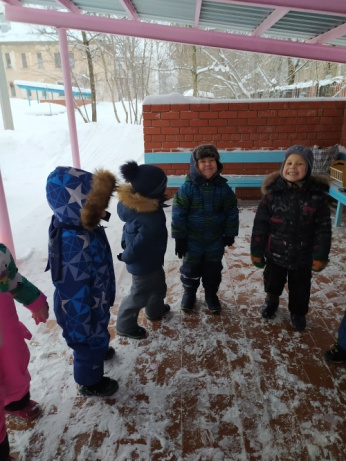 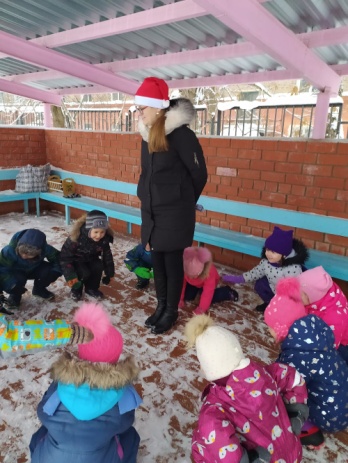 Подвижная игра «Заморозь».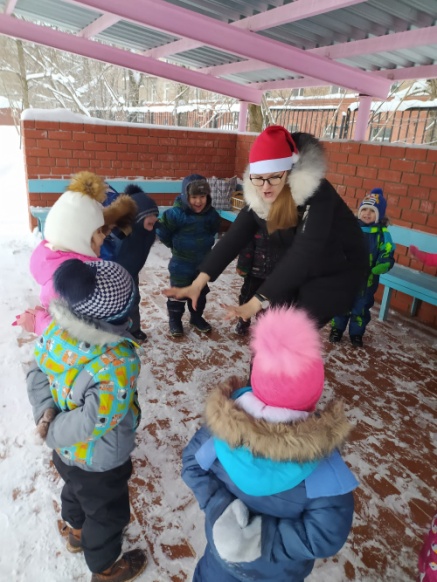 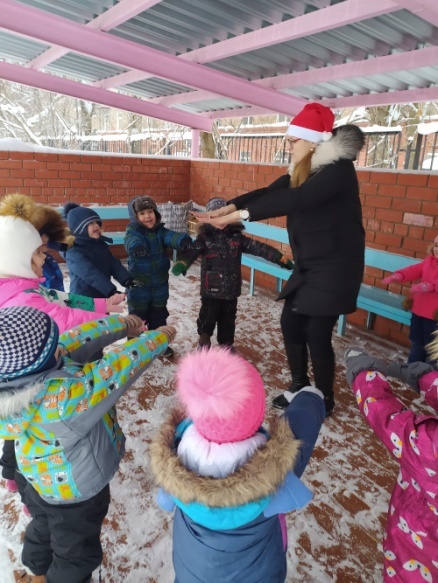 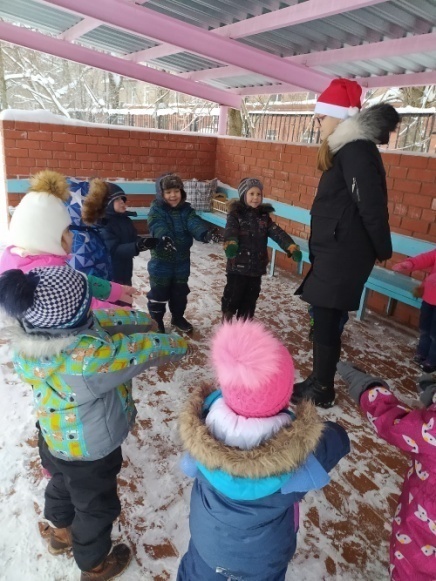 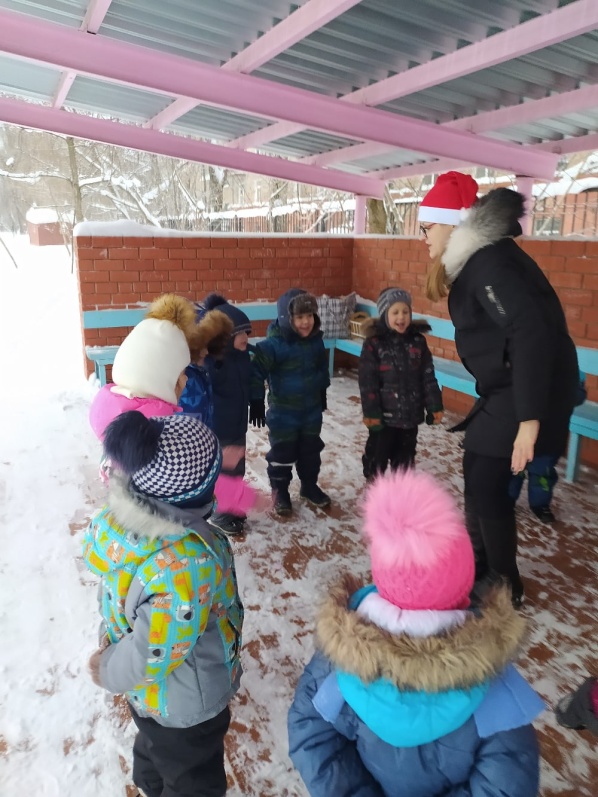 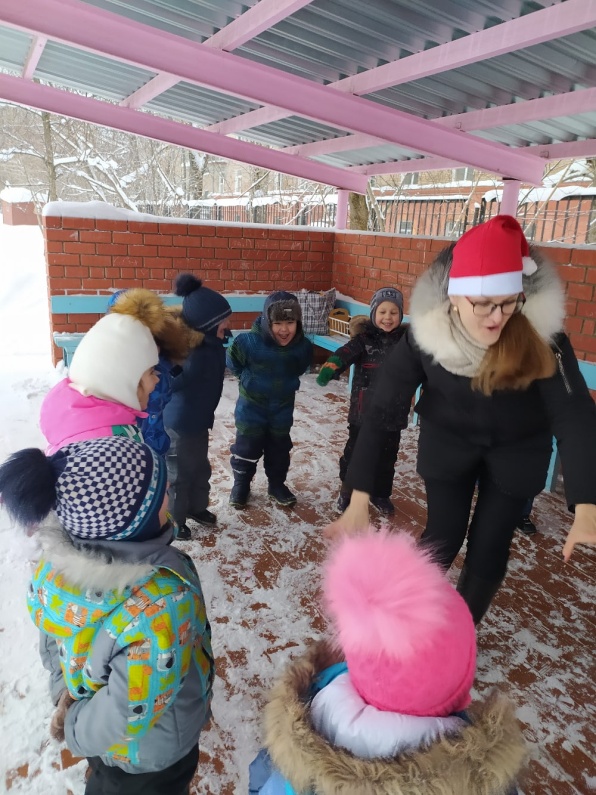 Веселая разминка. 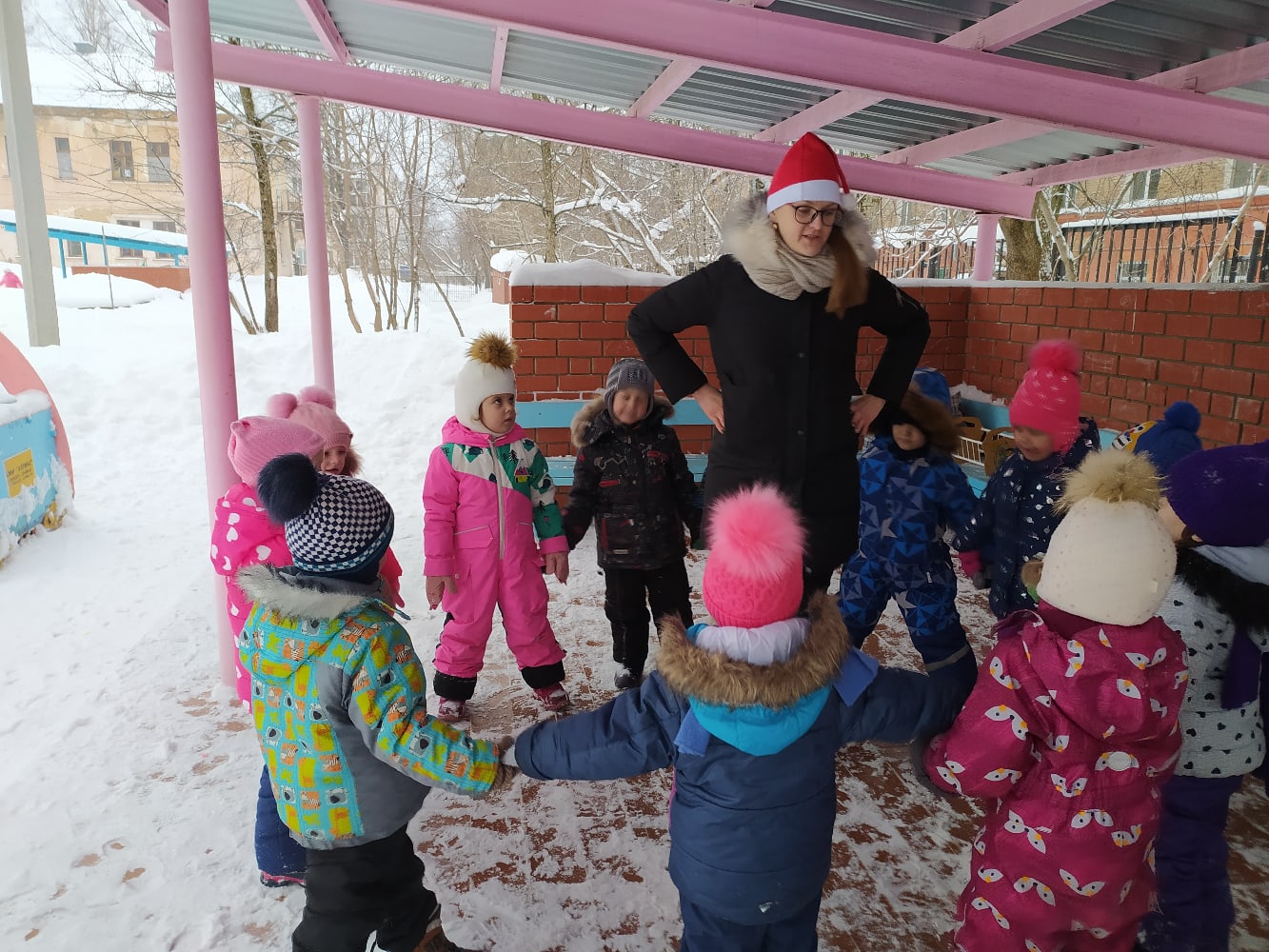 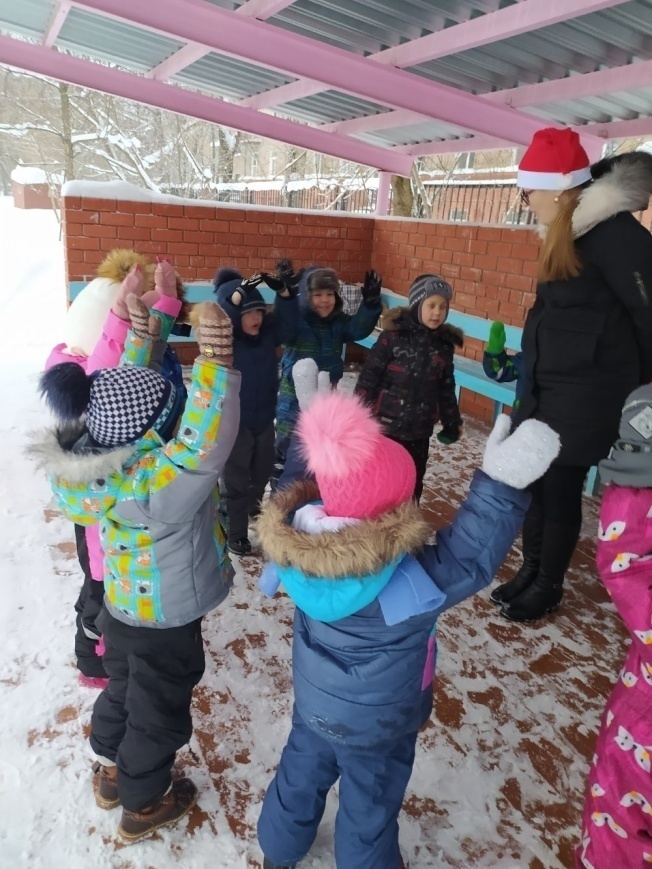 Игра «Снежная дорожка».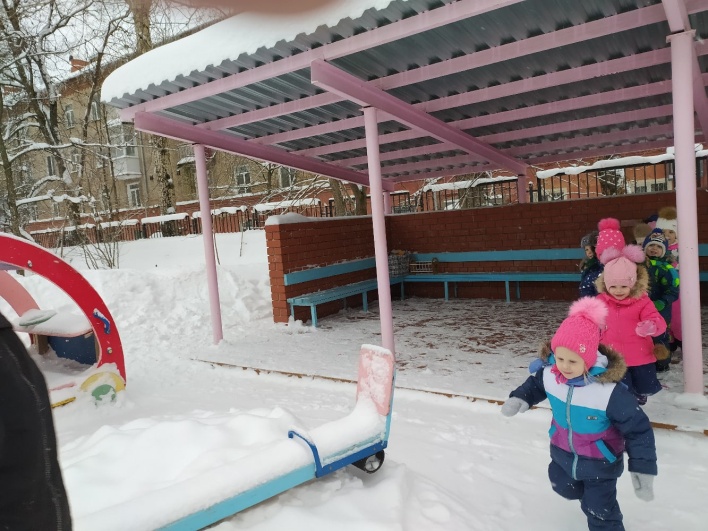 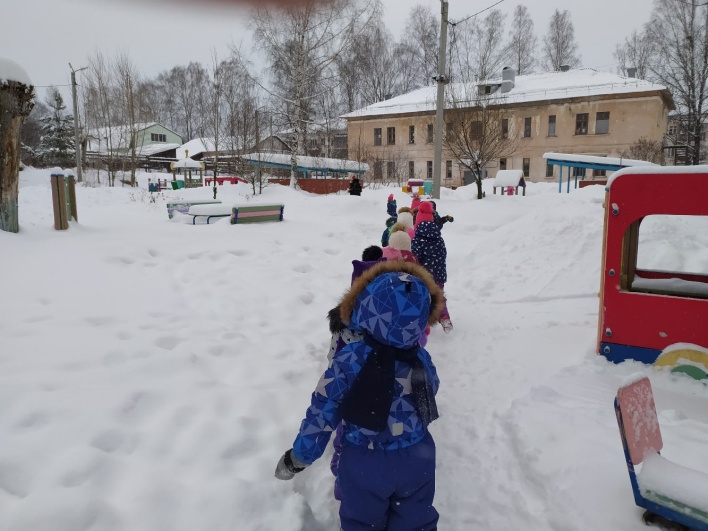 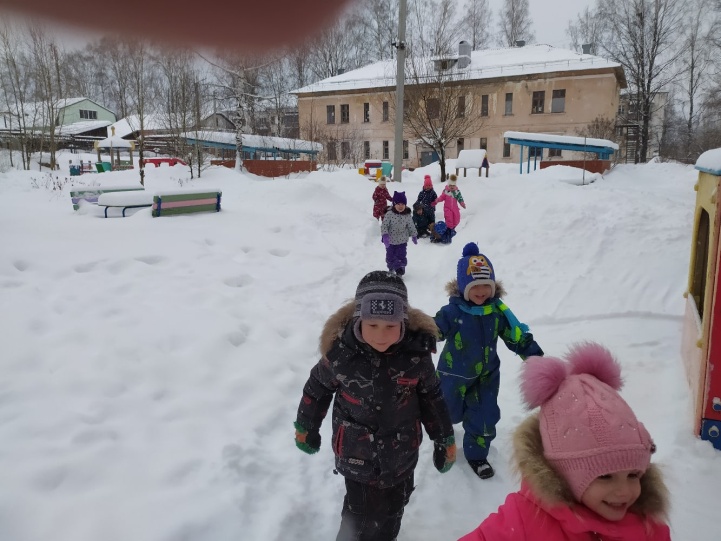 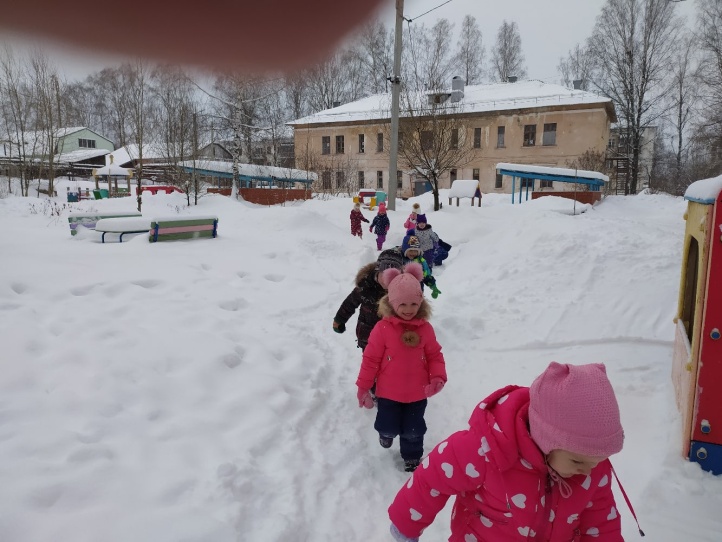 Подвижная игра «Зима».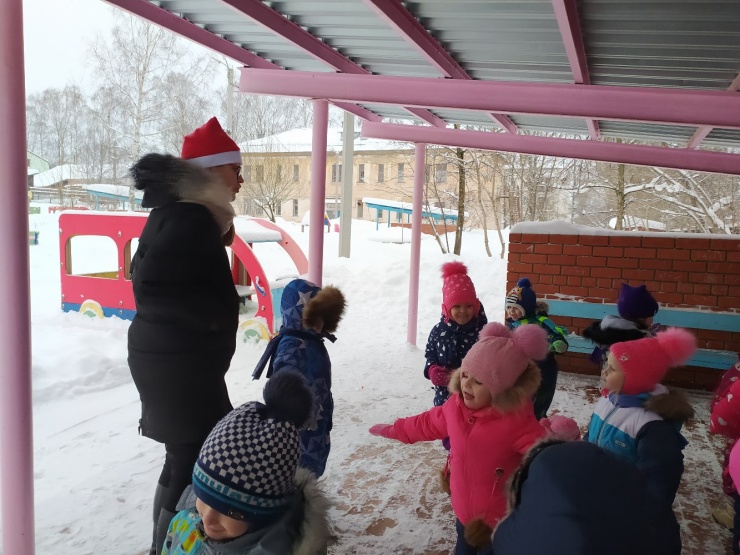 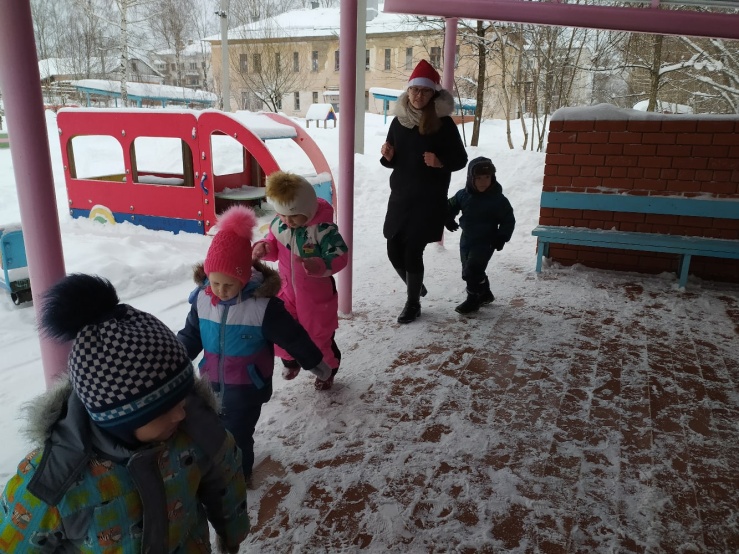 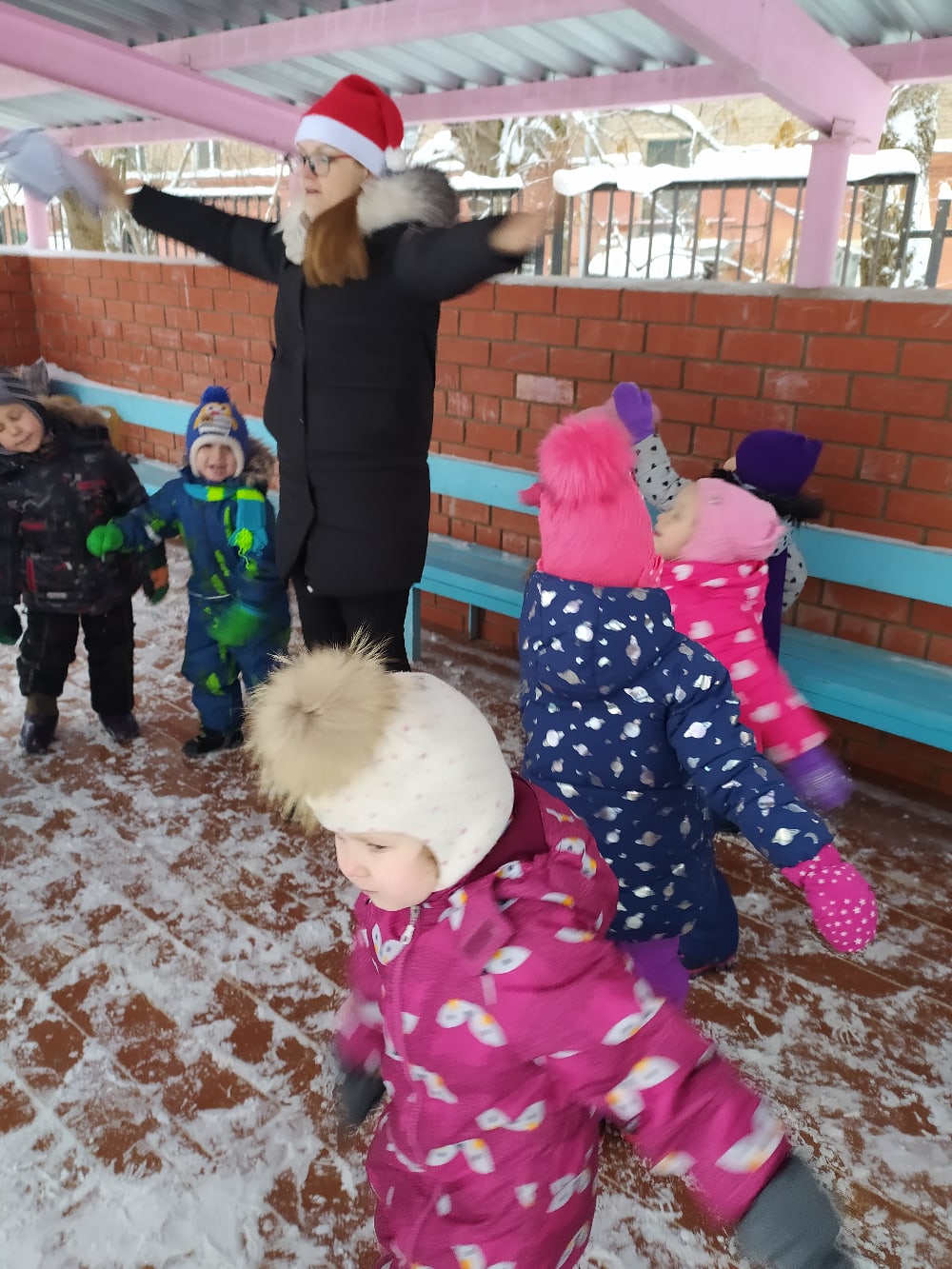 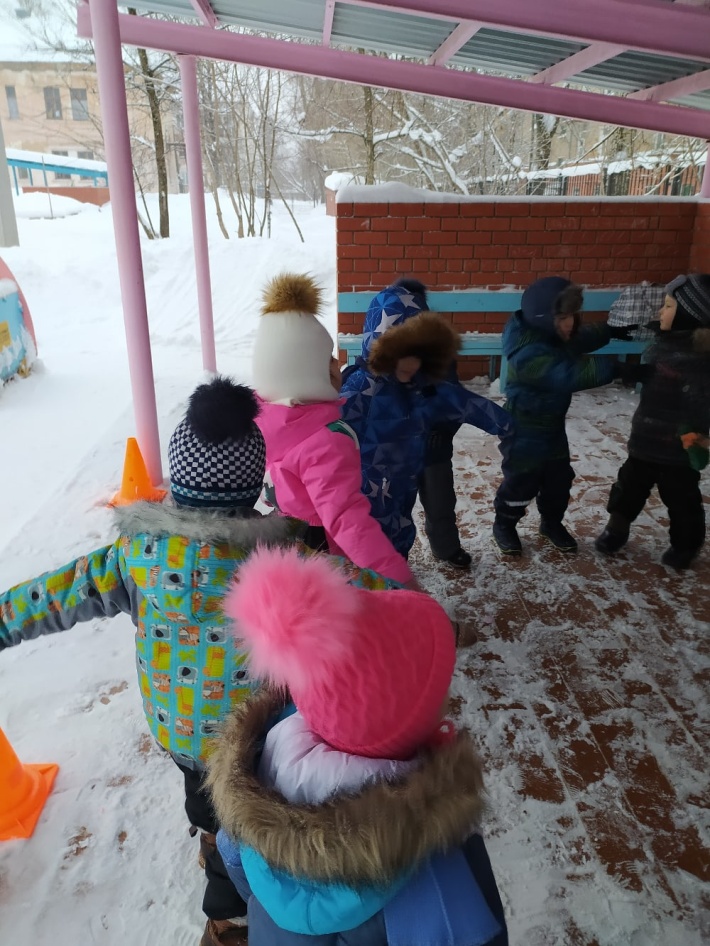 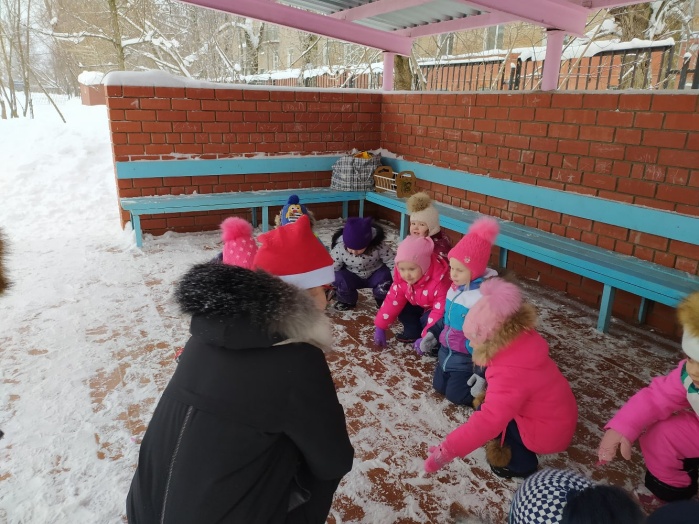 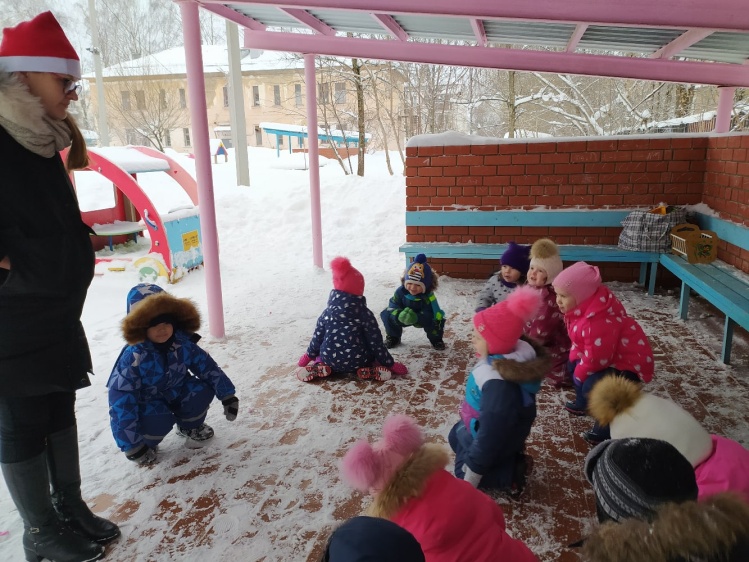 Эстафета «Переправа».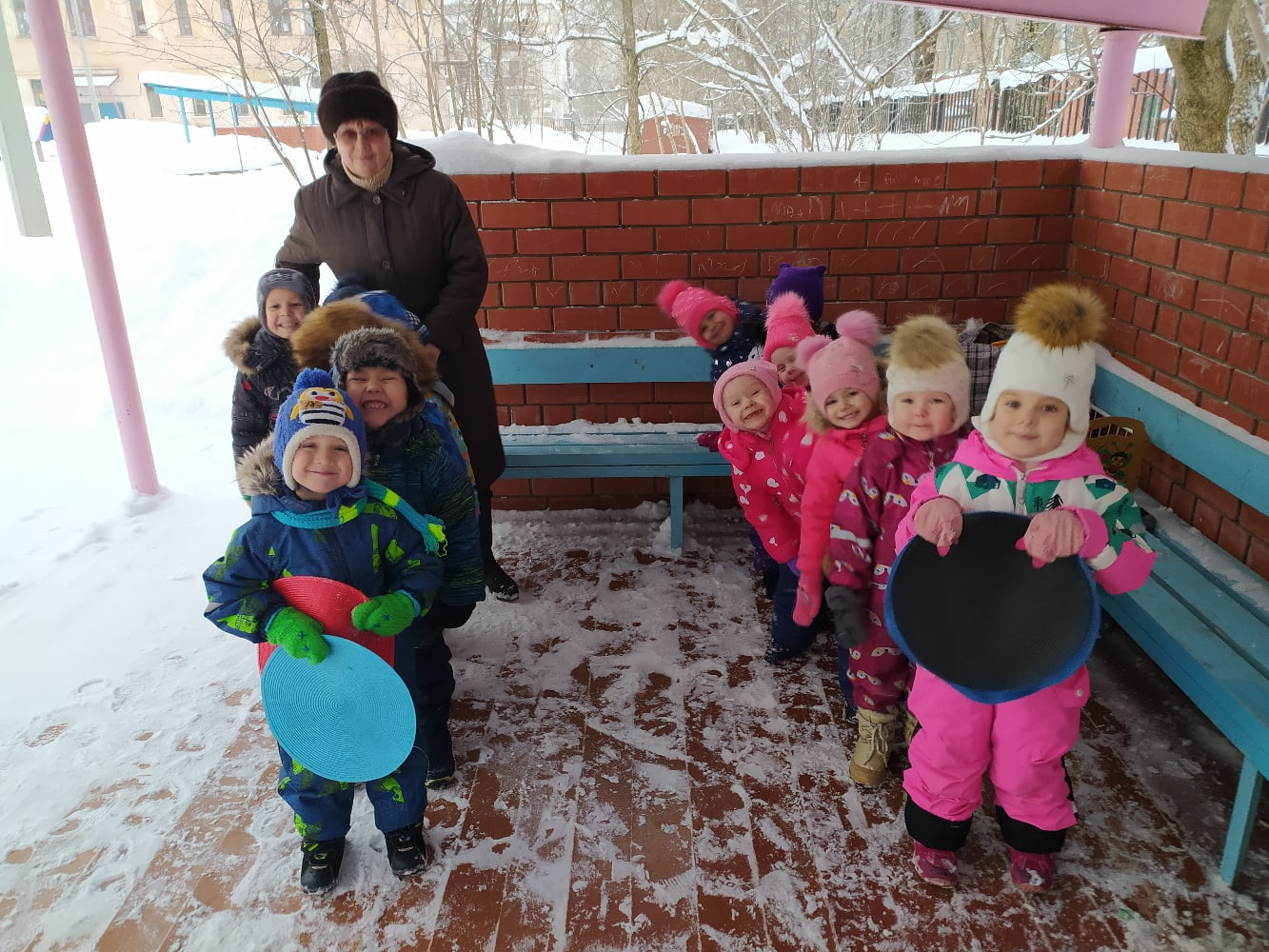 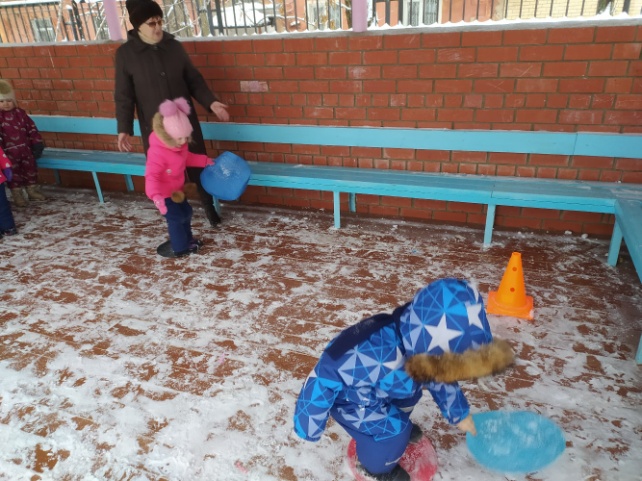 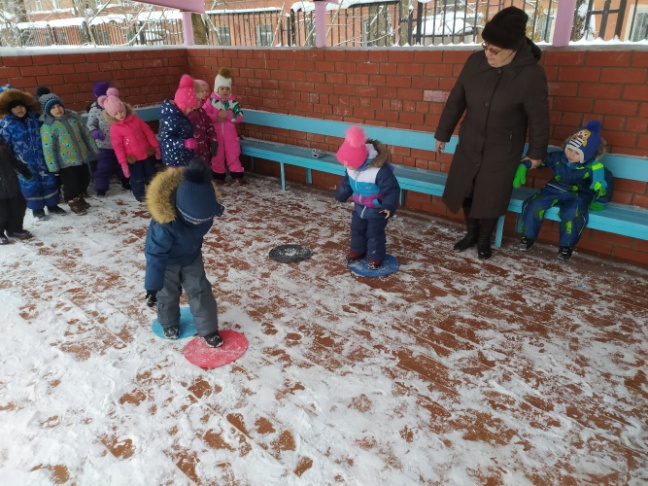 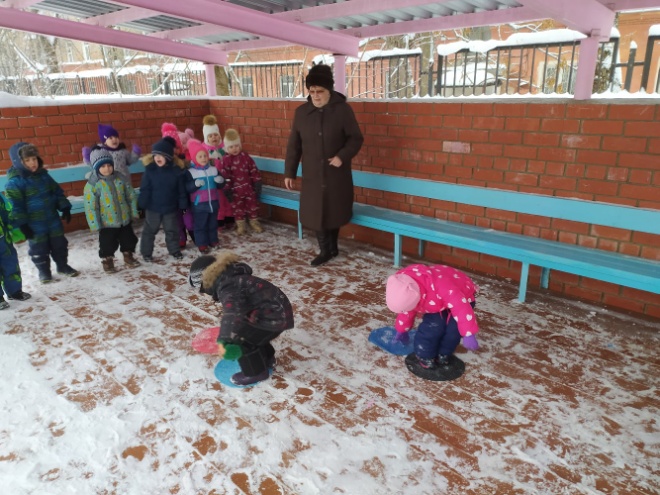 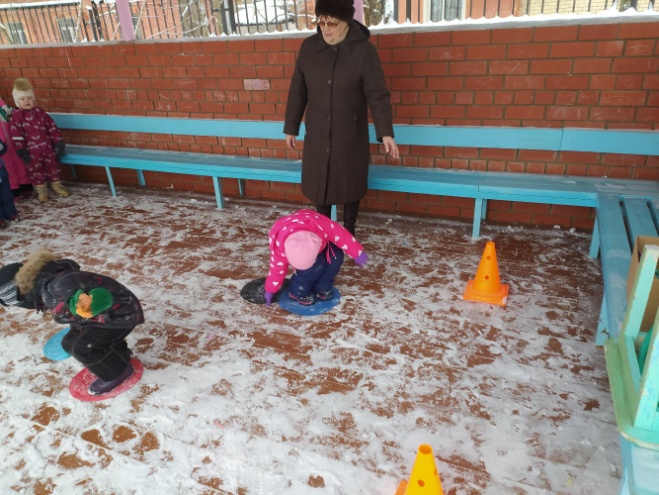 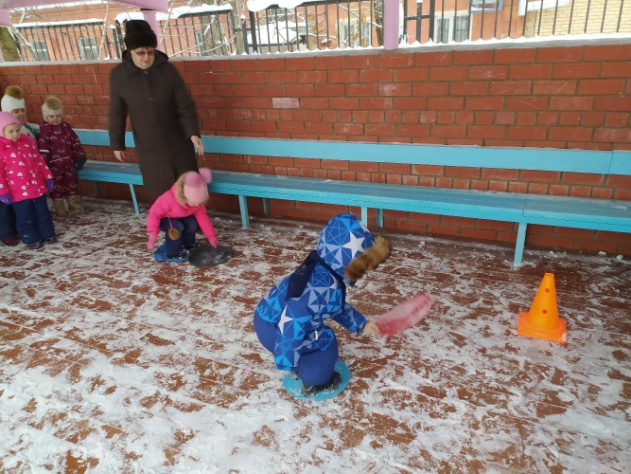 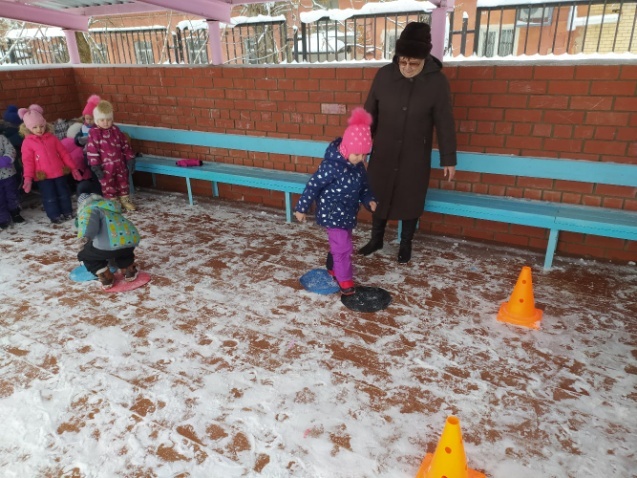 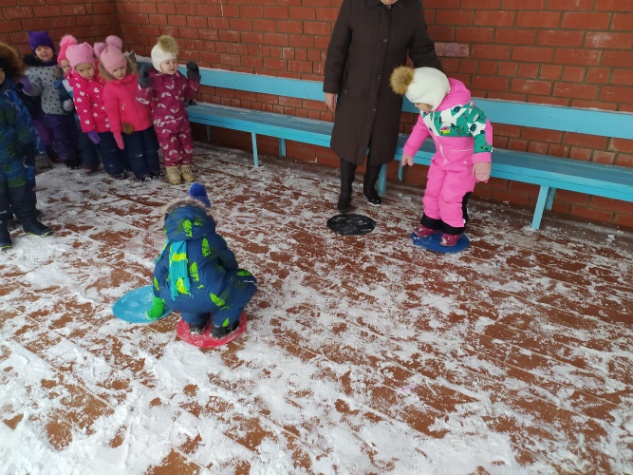 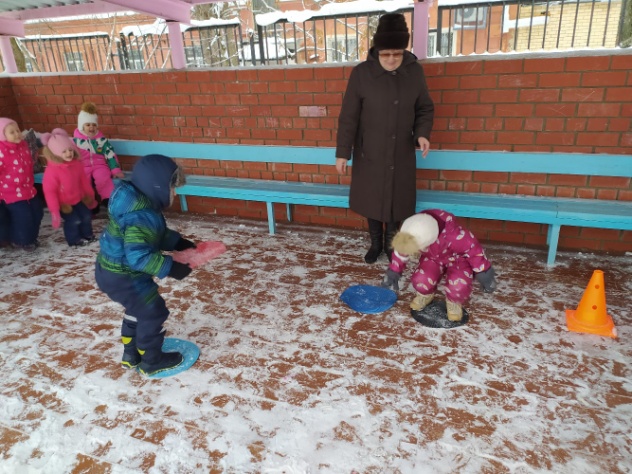 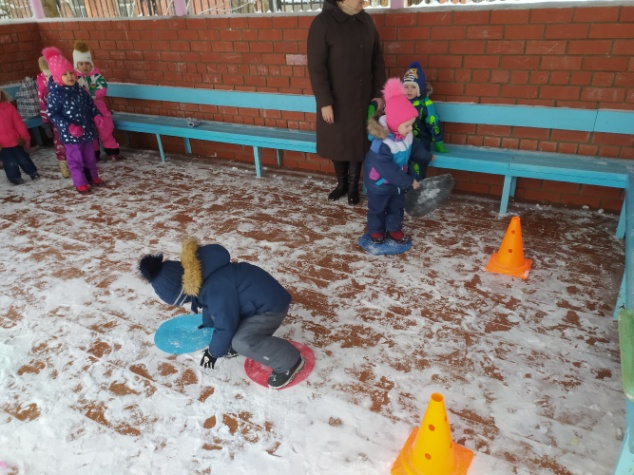 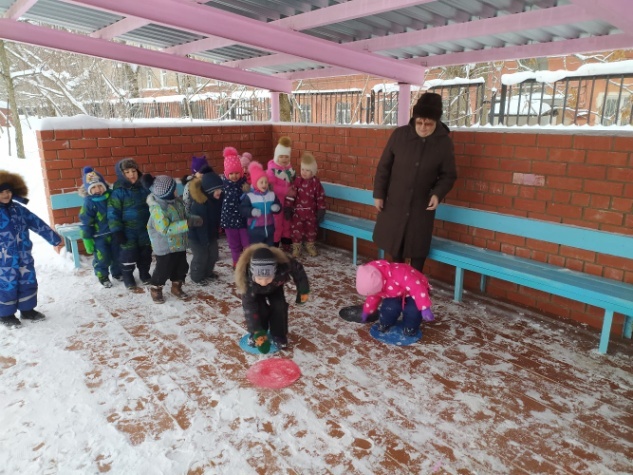 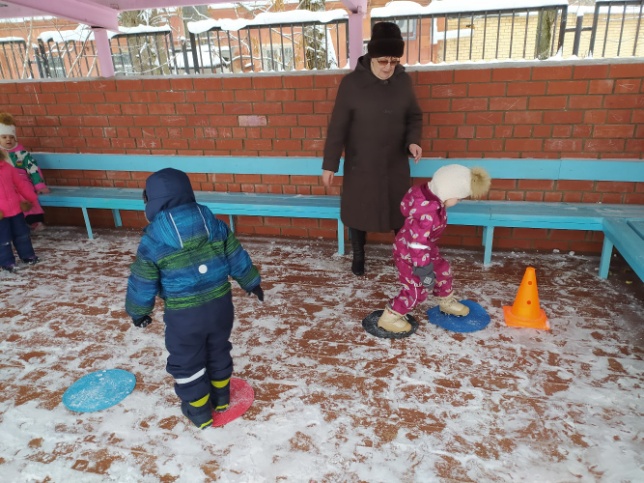 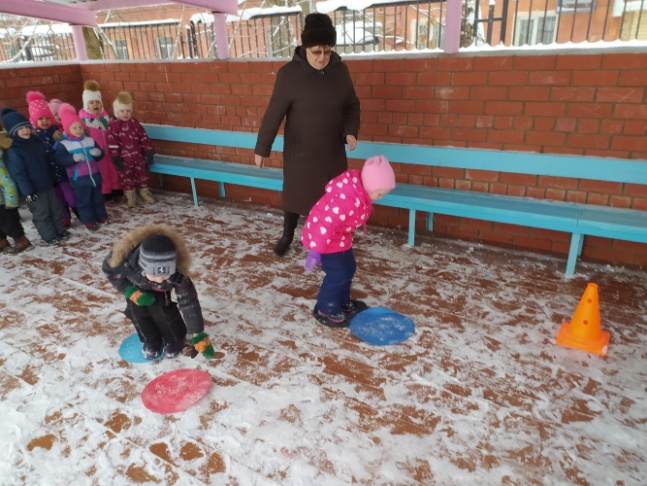 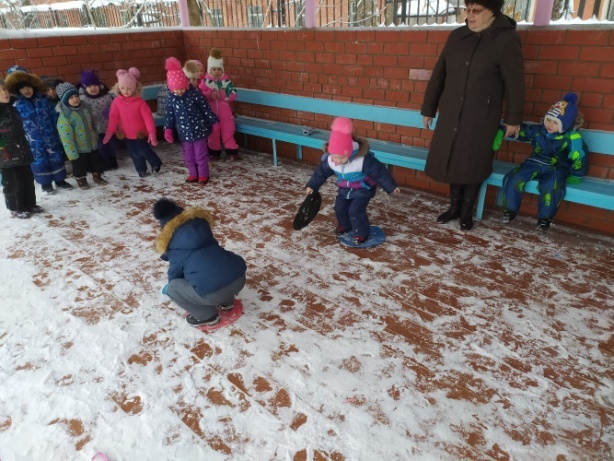 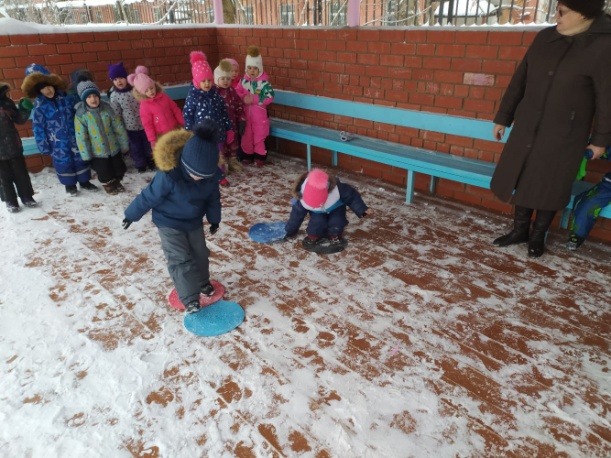 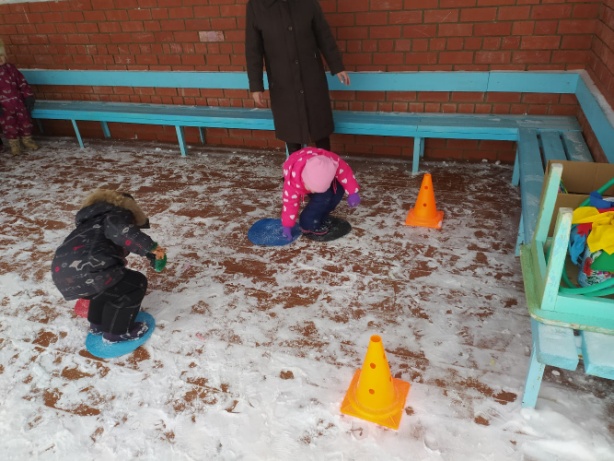 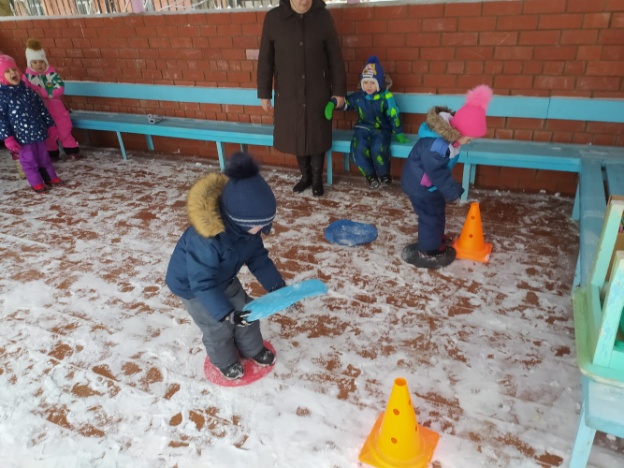 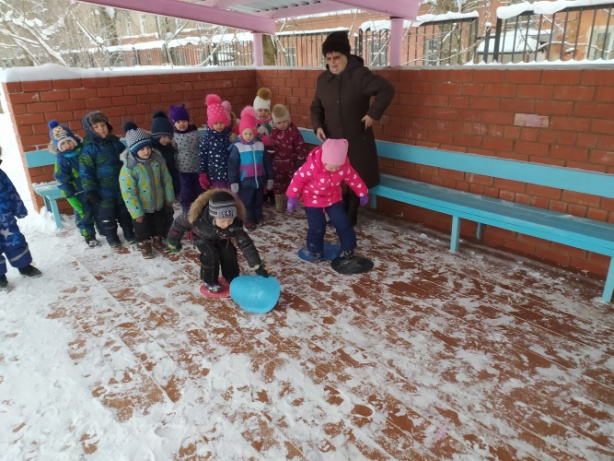 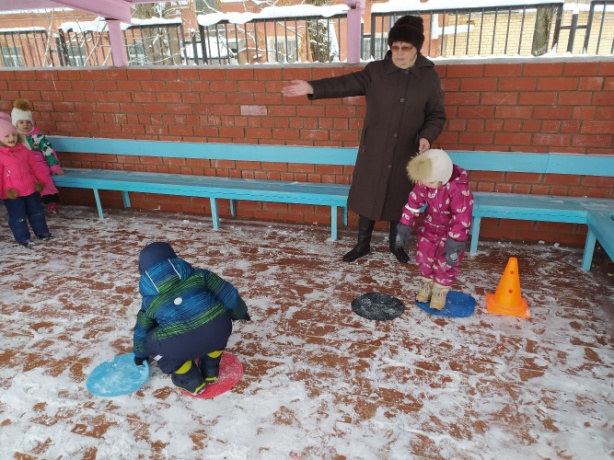 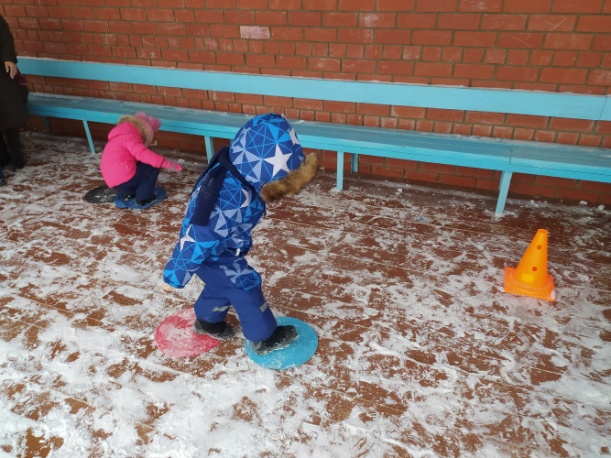 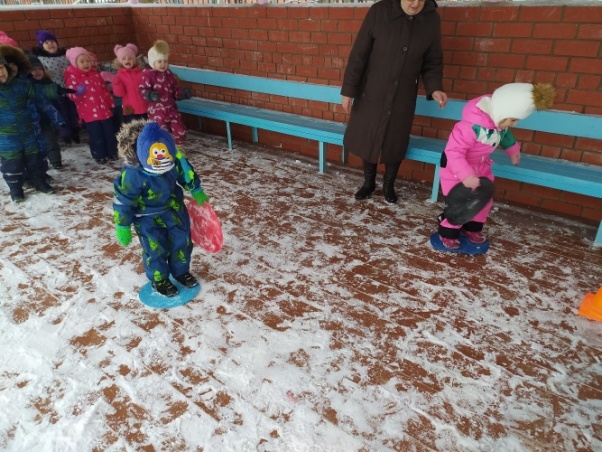 Эстафета «Флажки».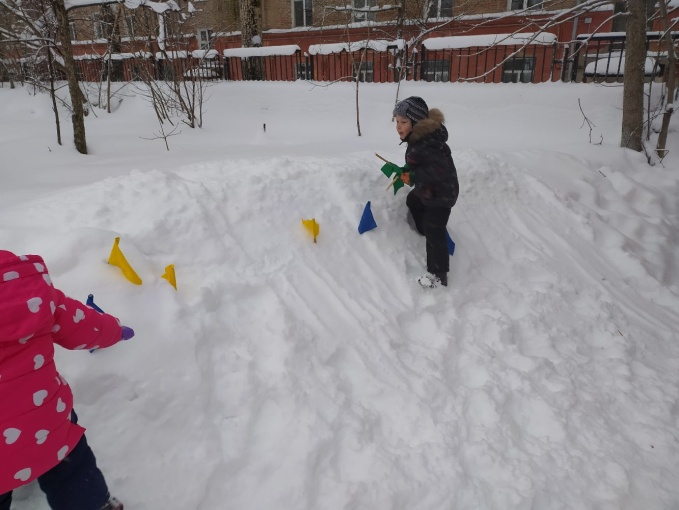 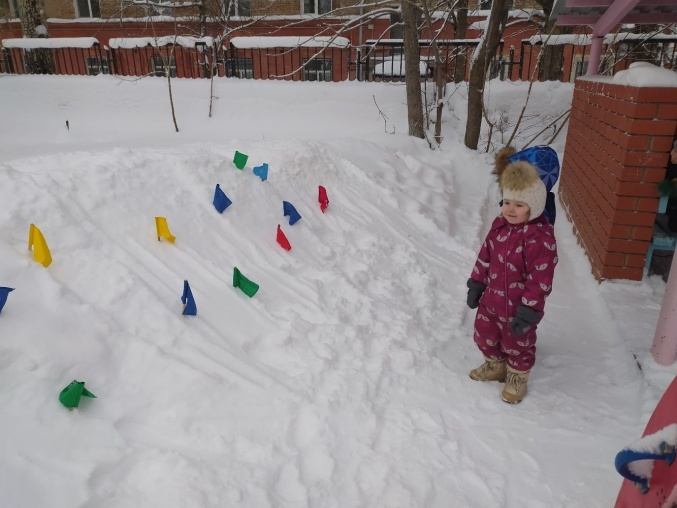 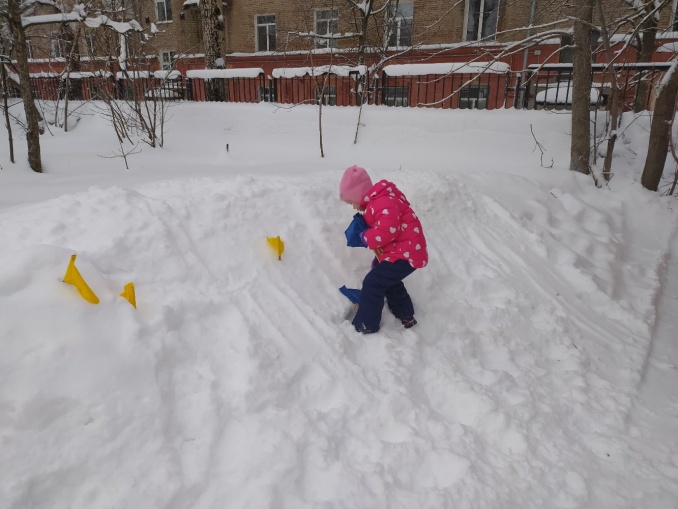 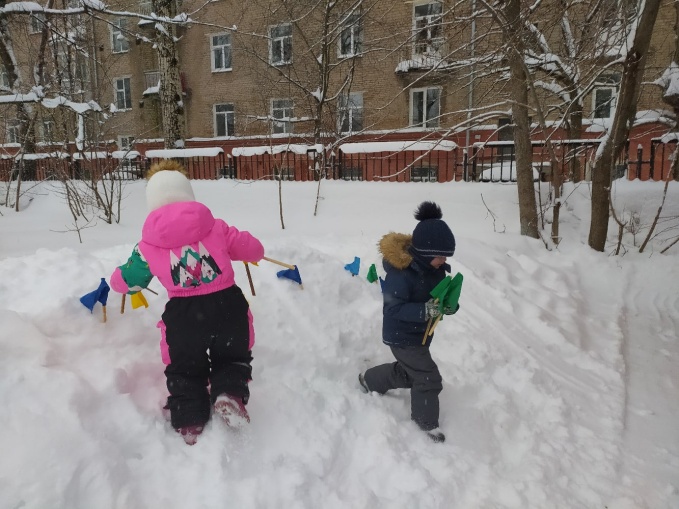 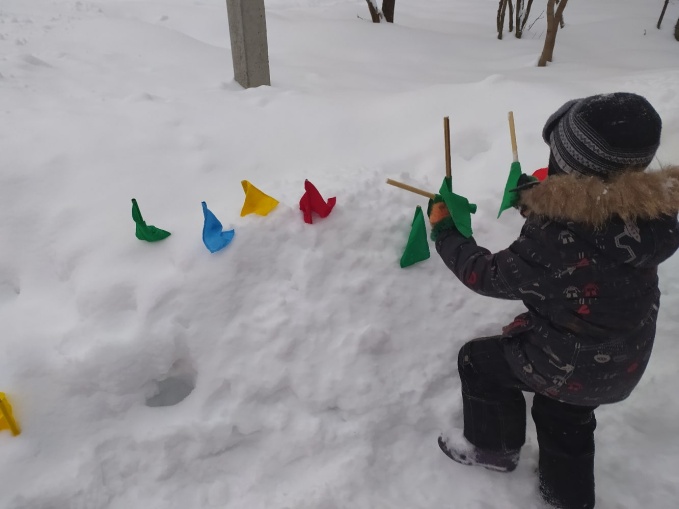 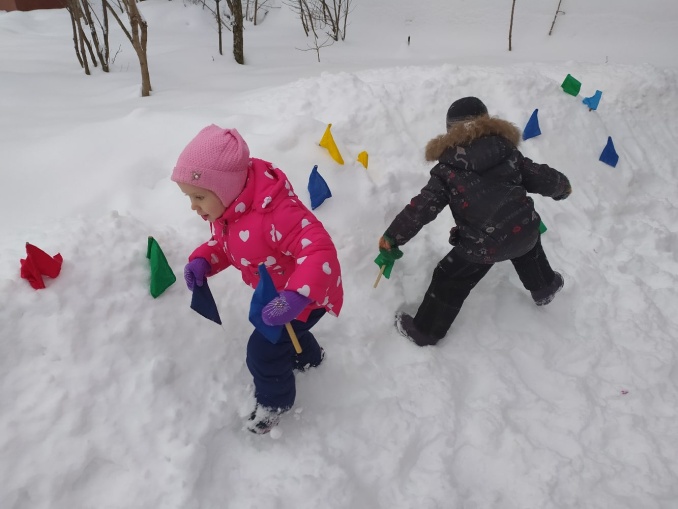 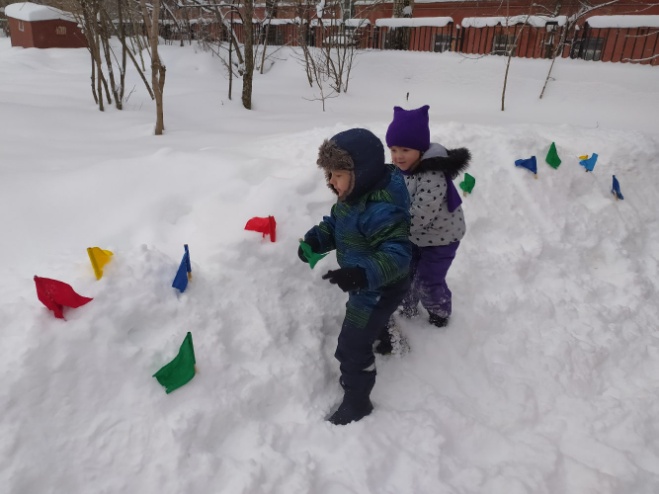 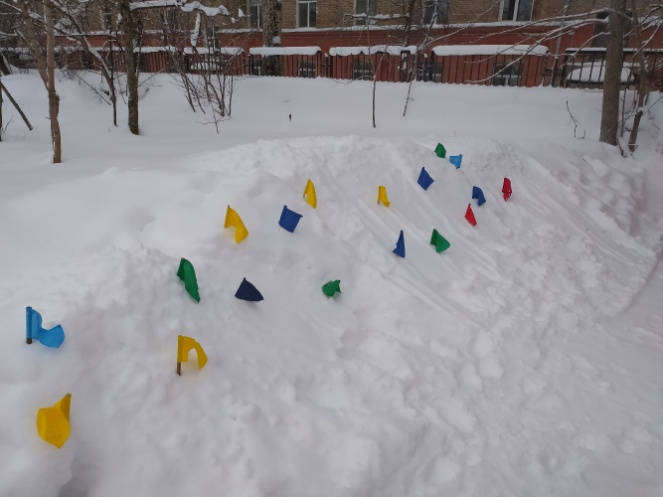 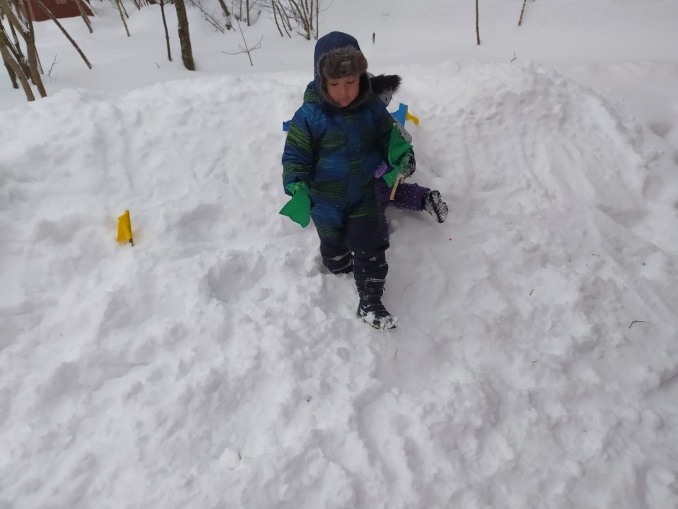 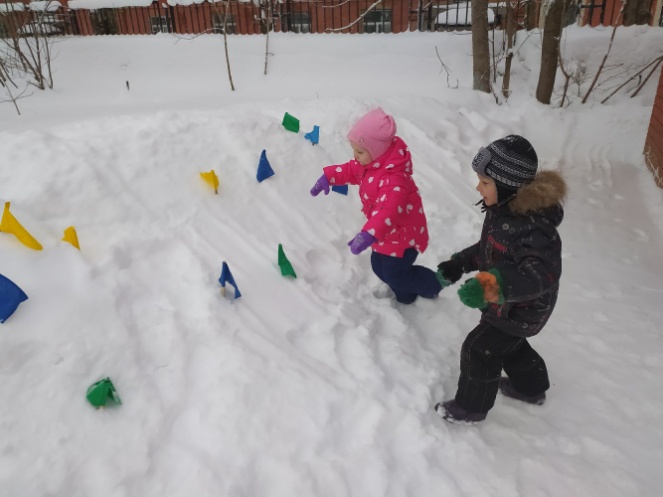 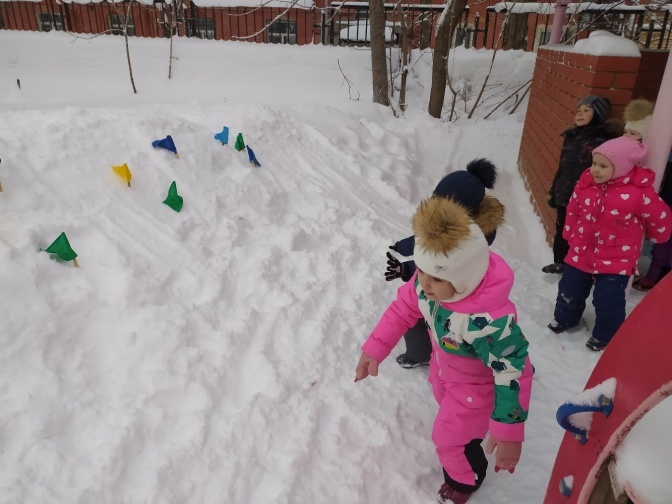 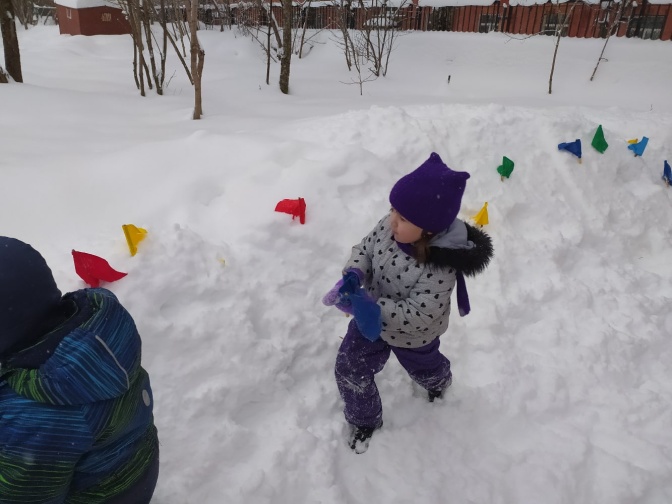 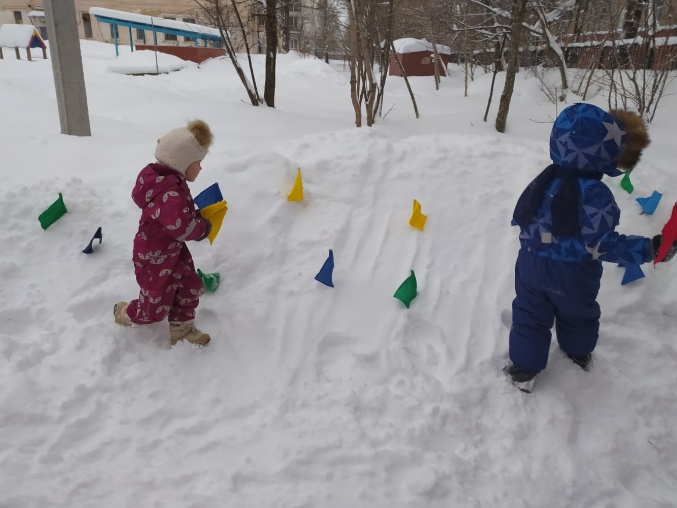 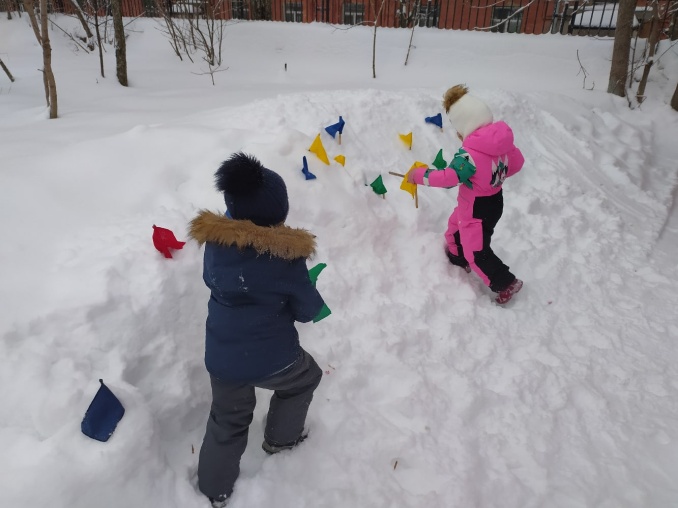 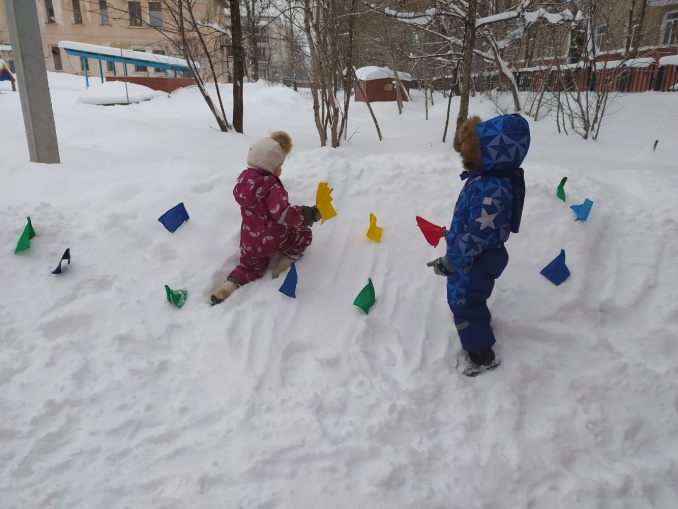 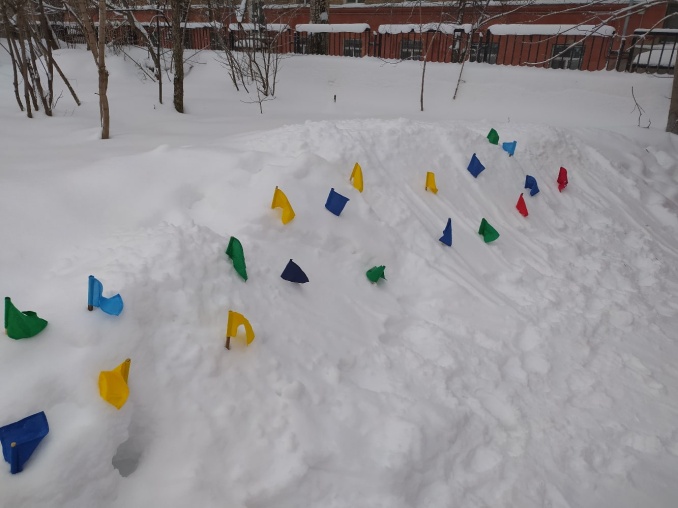 Эстафета «Меткий стрелок». 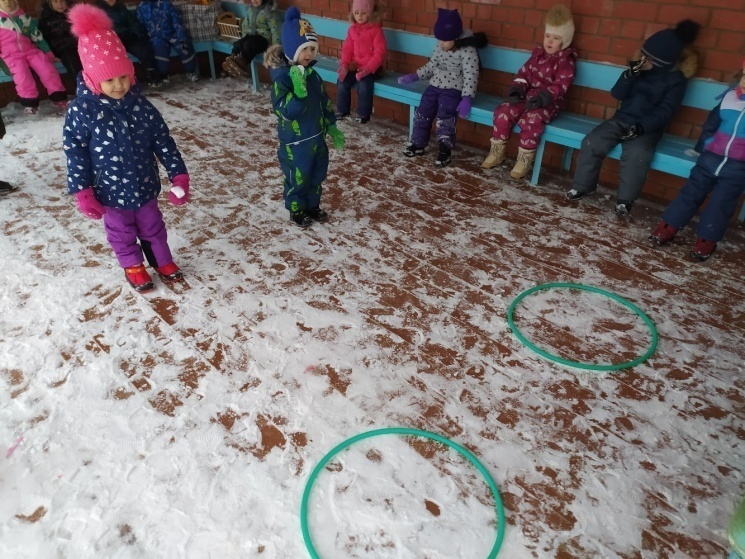 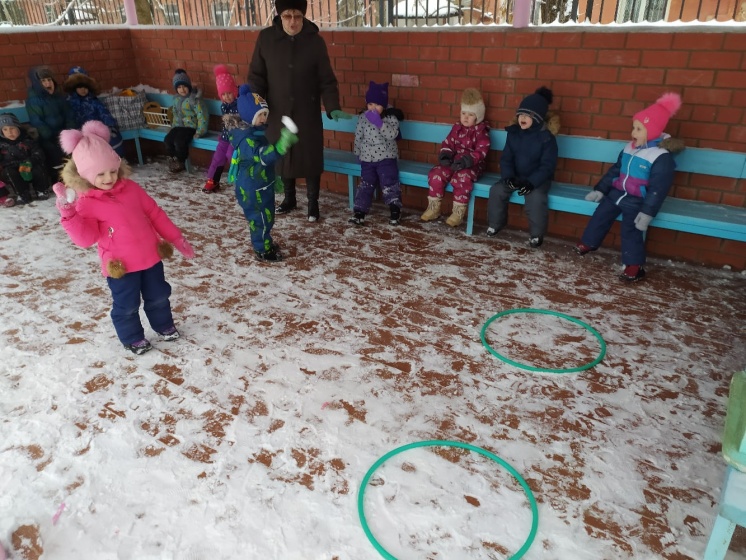 